ПРОЕКТО-ДОГОВОРПРОЕКТО - ДОГОВОР Днес………........2020 г. в гр. София, между"СОФИЙСКА ВОДА" АД, peг. в Търговския регистър към Агенцията по вписванията с ЕИК 13017500 и седалище и адрес на управление: гр. София 1766, район Младост, ж.к. Младост 4, ул. "Бизнес парк" №1, сграда 2А, представлявано от Васил Борисов Тренев в качеството му на Изпълнителен директор, наричано за краткост в този договор ВЪЗЛОЖИТЕЛ;и………………………………….., рег. в Търговския регистър към Агенцията по вписванията с ЕИК ………………………., и седалище и адрес на управление: ........................................................ представлявана от………………………. в качеството му на Управител, наричано за краткост в този договор Изпълнител;Наричани заедно по-долу за краткост „Страните", се сключи настоящия договор за следното:Възложителят възлага, а Изпълнителят приема и се задължава да извърши дейностите, предмет на договор: Инженеринг с предмет: Проектиране, изграждане и въвеждане в експлоатация на съоръжениe за редуциране на налягането на довеждащ водопровод DN 1700ст., съгласно одобрено от възложителя техническо - финансово предложение на Изпълнителя, които са неразделна част от настоящия Договор.Възложителят и Изпълнителят се договориха за следното:1.	В този Договор думите и изразите имат същите значения, както са посочени съответно в Раздел Г: „Общи условия на договора”.2.	Следните документи трябва да се съставят, четат и тълкуват като част от настоящия Договор, и в случай на несъответствие при тълкуване имат предимство в посочения по – долу ред:2.1.	Раздел А: Техническо задание – предмет на договора;2.2.	Раздел Б: Цени и данни;2.3.	Раздел В: Специфични условия на договора;2.4.	Раздел Г: Общи условия на договора за доставка;3.	Изпълнителят приема и се задължава да извършва дейностите, предмет на настоящия Договор, в съответствие с изискванията на договора.Договорът се сключва за срок от 24 (двадесет и четири) месеца, считано от датата на подписването му, от която дата договорът влиза в сила.Максималната стойност на договора е.…….….лева без ДДС, (попълва се при подписване на договора), която не може да бъде надвишавана. Стойността на договора ще бъде съобразно предложеното ценово предложение в клетка „Общо (I+II)“ от ценовата таблица. Изпълнителят е представил гаранция за изпълнение на настоящия Договор, в размер на 5% от стойността на договора. Гаранцията за изпълнение на договора е с валидност срока на договора.Задълженията на Изпълнителя по отношение на гаранционния срок, предмет на договора, запазват действието си до изтичане на уговорения гаранционен срок.В случай, че Изпълнителят в офертата си се е позовал на капацитета на трето лице, за изпълнението на поръчката, Изпълнителят и третото лице, чийто капацитет е използван за доказване на съответствие с критериите, свързани с икономическото и финансовото състояние носят солидарна отговорност.В случай, че Изпълнителят е обявил в офертата си ползването на подизпълнител/и, то той е длъжен да сключи договор/и за подизпълнение.За целите на този договор адресите за кореспонденция на страните и лицата, определени като Контролиращи служители са:На Възложителя: р-р"Бояна", ул. "Поп Евстати Витошки" №35, кв.Бояна, 1616 София;Контролиращ служител: инж. Манол Иванов , тел. 0879 662 932, имейл: mivanov@sofiyskavoda.bgНа Изпълнителя:  .........................................................................................................................................................................................................................Контролиращ служител: ……….............….........................................................………, тел. ………………..., е-мейл: ……..........................................……….Настоящият Договор се сключи в два еднообразни екземпляра, по един за всяка от страните, въз основа и в съответствие с българското право.РАЗДЕЛ А: ТЕХНИЧЕСКО ЗАДАНИЕ – ПРЕДМЕТ НА ДОГОВОРАРАЗДЕЛ А: ТЕХНИЧЕСКО ЗАДАНИЕ - ПРЕДМЕТ НА ДОГОВОРАИЗИСКВАНИЯ КЪМ ПРОЕКТА: Инженеринг с предмет: Проектиране, изграждане и въвеждане в експлоатация на съоръжениe за редуциране на налягането на довеждащ водопровод DN 1700ст. към довеждащ водопровод DN1300ст. попадащи в имот ПИ 1611.2142. Дейностите, предмет на договора се извършват поетапно - проектиране и съгласуване на проекта с Възложителя – проектът трябва да предвижда етапност при изпълнението на СМР; изпълнение на СМР и въвеждане в експлоатация.. СЪЩЕСТВУВАЩО ПОЛОЖЕНИЕ:В имот ПИ 1611.2142 са разположени водопроводи DN1700ст. /Нитка II-висок напор Pраб.=7,8-8,0bar/ и DN1300ст. /Нитка I-нисък напор Pраб.=1,3-1,8bar/, между тези два водопровода има съществуваща изградена връзка извън експлоатация. Съществуващата връзка се състои от отклонение DN1000ст. със СК DN1000 в същ. „Шахта 1“ /размери 2,90/4,10м. и H=4,10 – Приложение 3/ от водопровод DN1700ст., от отклонението са изградени 3бр. водопроводни връзки DN250ст. със СК DN250 в същ. „Шахта 2“/размери 2,40/5,60м. и H=3,65 – Приложение 4/, които се включват във водопровод DN1300ст. /Нитка I-нисък напор/. Всички описани съществуващи водопроводи, съоръжения и опорни блокове са подробно заснети и нанесени върху Ситуация /Приложение 2/, както и снимки от извършени разкривания на водопроводите.ИЗХОДНИ ДАННИ ЗА ИЗПЪЛНЕНИЕ НА ПРОЕКТА:Първоначално геодезическо заснемане на терена, наличните комуникации и разположение на проводи и съоръжения в обхвата на бъдещото строителство (Приложение 1 към настоящата документация).Ситуация М 1:200 на наличните комуникации и разположение на проводи и съоръжения в обхвата на бъдещото строителство (Приложение 2 към настоящата документация).План и разрез М1:100 на съществуваща „Шахта 1“ (Приложение 3 към настоящата документация).План и разрез М1:100 на съществуваща „Шахта 2“ (Приложение 4 към настоящата документация).ТЕХНИЧЕСКИ ИЗИСКВАНИЯ КЪМ ИЗПЪЛНЕНИЕТО НА ДОГОВОРАТехнологични изисквания Да се изготви проектно решение за редуциране на налягането от водопровод DN 1700ст. /Нитка II-висок напор P = 7,8-8,0bar/ с 2,0bar. към водопровод DN 1300ст. /Нитка I-нисък напор/ посредством регулиращ затворен орган DN600– тип „Джонсън” с ел. задвижка и блок за дистанционно управление, като се предвиди подмяна на съществуващите връзки между двата довеждащи водопровода /DN 1700 и DN 1300/ и рехабилитация на същ. „Шахта 2“, в която ще се разположат всички необходими спирателни арматури. Да се предвидят две връзки DN 600 с един работещ и един резервен регулиращ затворен орган DN600– тип „Джонсън” и възможност за демонтаж и обслужване/ремонт на всеки затворен орган без да се спира водоподаването между водопроводи DN1700 и DN1300. На водопровод DN1300ст. /Нитка I-нисък напор/ да се предвиди проектиране и изграждане на шахта със пределен спирателен кран DN1200 – тип „Бътерфлай“, който да разделя водопровода на две направления с различни налягания, в посока към ж.к. Младост Pсъщ.=1,3-1,8bar. и към Помпена станция „Бъкстон“  P=5,8-6,0bar.Местоположението на новата шахта със пределен спирателен кран DN1200 – тип „Бътерфлай“ (индикативно посочено на Ситуацията) да се предвиди в свободните площи от североизточната страна на съществуващата „Шахта 2“, като да е съобразено със съществуващите съоръжения и комуникации /водопроводи/ в това число съществуващата канализация. СТРОИТЕЛНО-КОНСТРУКТИВНИ - ИЗИСКВАНИЯДа се предвиди изграждане и/или реконструиране на съществуваща „Шахта 2“ и изграждането на нова шахта със пределен спирателен кран DN1200. Шахтите да бъдат изпълнени като монолитна стоманобетонна конструкция със стоманобетонни покривни панели. Стълби - за влизане в съответните шахти, да се предвидят подходящи стълби. За антикорозионна защита – система за поцинковане.Капаци - да са изпълнени от ромбична рифелова ламарина. За антикорозионна защита да се предвиди горещо поцинковане.Опори за тръби и спирателни арматури в шахтите - да се изпълняват от стомана и да се анкерират към стоманобетонната повърхност. Опорите да са с антикорозионна защита. Да се предвидят бетонни опорни блокове на новоизградените водопроводни връзкиВиК – ИЗИСКВАНИЯ4.1. Да се предвиди подмяна на водопровод DN1200ст. с DN1000ст. след СК DN1000 “Шахта 1“, също така да се предвиди подмяна на част от довеждащия водопровод DN1300ст. с нов тръбопровод  DN1200ст. в участъка на включващите се съществуващите връзки DN250ст./DN800ст., към който ще бъдат присъединени новите връзки DN600ст.Всички новопроектирани водопроводи и водопроводни връзки да се изпълнят от правошевни стоманени тръби с работно налягане PN16 /дебелина на тръбата 12мм./ и да бъдат обработени с антикорозионна покритие от вътрешна и външна страна, като от вътрешната страна антикорозионното покритие да е със сертификат  за контакт с питейна вода.4.2. Технически характеристики за 2бр. DN600 регулиращ затворен орган – тип „Джонсън” с ел. задвижка и блок за дистанционно управление:Бутална клапа – иглен затвор „Джонсън” за директен монтаж:PN – 10 bar;Статично налягане пред игления затвор – P = 8,5bar;Работно (динамично) налягане пред игления затвор –P = 7,8 – 8,0bar;Налягане след игления затвор – P = 5,8bar;Максимално провеждащо водно количество – Q = 1,60м3/сек.;Номинално провеждано водно количество – Q = 0,750м3/сек.;Минимално провеждано водно количество –Q = 0,250м3/сек.;Материал на корпусното тяло – сферографитен чугун;Външно  и  вътрешно  прахово  покритие на съоръжението. Защитното прахово покритие - външно и вътрешно, трябва да бъде съответно съгласно DIN 30677-2 или еквивалент и в съответствие с всички нормативни изисквания на RAL качествен показател 662 (GSK – Асоциация по качество за защита при тежък режим на работа при прахово покрити кранове и фитинги). Да бъдат представени копия от валидни сертификати за внедрен процес и за съответния продукт.Отвори на гасителния цилиндър – продълговати шлицове;Да бъдат представени подробни съпътстващи графики за работа на съоръжението извън зоната на кавитация в целия диапазон на работа (0,250м3/с – 1,600м3/с). – по възможност обозначенията в тези графики да са обяснени със съответния текст на български. Ел. задвижка:Задвижката ще се използва за непрекъснато регулиране. захранващо напрежение 400 V, AC 50Hz;тиристорно управление;вградена термична защита на двигателя;режим на работа - непрекъснато регулиране, (2-3)% през 15мин.околна температура от -20 °C до +40 °Cвъзможности за управление от място ( вградени на задвижката органи за управление) и дистанционно;Цифрови входове за  ON/OF управление в дистанционен режим;Позиционер с аналогов вход за управление 4-20mA;Аналогов изход за обратна връзка по положение 4-20mA;Цифрови изходи (сигнали) за крайни положения (отворено, затворено) – за връзка с управляващ контролер (PLC);Цифрови изходи (сигнали) за избран режим на управление (местен, дистанционен) – за връзка с управляващ контролер (PLC);Цифров изход/и (сигнали) от моментни изключватели– за връзка с управляващ контролер (PLC);       Цифров изход (сигнал) от вградена термична защита на двигателя – за връзка с управляващ контролер (PLC);клас на защита IP 67, защита от корозияръкохватка за ръчен режим на работа, която не се върти по време на работа на двигателяизнесен блок за управление, дължина на кабела 5 метра.възможност за промяна на параметри и визуализацията им на дисплей на блока за управлениеLED дисплей, който се променя в червен цвят от съобщения за грешки. Допълнителни езици.автоматична корекция на фазатаизбор на режими Местен-Изкл-Дистанц. и възможност за заключване на всяка позицияпрограмиране директно на блока за управление чрез Bluetooth или PC.движение в посока ОТВАРЯНЕ от страна на съществуващата ръкохватка – по посока на часовниковата стрелка движение в посока ЗАТВАРЯНЕ от страна на съществуващата ръкохватка – обратно  на часовниковата стрелкаВсички спирателни арматури необходими в обхвата проекта ще бъдат предоставени на Изпълнителя от Възложителя /без 2бр. DN 600 регулиращ затворен орган – тип „Джонсън” с ел. задвижка и блок за дистанционно управление /, както следва:Бътерфлай кранове фланшови тип с ръчен редуктор:- Бътерфлай кран DN1200 PN10 – 1брой- Бътерфлай кран DN600 PN10 – 2брояДвойно ексцентрични бътерфлай кранове в комплект с ел. задвижка:- Двойно ексцентричен бътерфлай кран с ел. задвижка DN600 PN10 – 2броя4.4.  Стоманени свободни фланци, демонтажни връзки и комплект болтове ще бъдат предоставени на изпълнителя от Възложителя, както следва:Демонтажна връзка DN1200 - PN10 – 1брой, стоманен свободен фланец DN1200 PN 10atm. с вътрешен диаметър отвора 1226мм – 2броя, комплект болтове М36/130 – 64брояДемонтажна връзка DN1000 - PN10 – 1брой, стоманен свободен фланец DN1000 PN 10atm. с вътрешен диаметър отвора 1030мм – 1брой, комплект болтове М33/130 – 56брояДемонтажна връзка DN600 - PN10 – 2броя, стоманен свободен фланец DN600 PN 10atm. с вътрешен диаметър отвора 630мм – 12броя, комплект болтове М27/120 – 320брояХарактеристики за доставка на уплътнители между фланшовите връзки - фланшово уплътнение с метална вложка за водоснабдителни мрежи с питейни води и други водоснабдителни мрежи (с изключение на канализационни води); качество на еластомера: EPDM съгласно EN 681-1Отводняването на шахтите да се изпълни от дебелостенни PVC тръби. Заустването на новопроектираната канализация да се осъществи в съществуващата площадкова канализационна мрежа.ЕЛЕКТРО И КИПиА - ИЗИСКВАНИЯЕлектрозахранването на новите съоръженията да се предвиди от съществуващото главно разпределително табло маркирано на Ситуацията (Приложение 2 към настоящата документация). Да се предвиди защита от пренапрежение в ел. таблата и локално – според необходимостта и изчисленията;  Да се вземат всички разумни и необходими мерки за защита на кабелите от механично увреждане, слънчева радиация, опасно високи температури и химически вещества.Всички сигнали от измерванията, както и работните състояния на съоръженията, трябва да имат възможност за интегриране в съществуващата SCADA система Възложителя.Доставеното и монтирано оборудване, предмет на договора следва да е напълно съвместимо със съществуващата SCADA система на Възложителя.ПЛАН ЗА БЕЗОПАСНОСТ И ЗДРАВЕДа се изготви „План за безопасност и здраве“ съгласно изискванията на Наредба №2 от 22.03.2004г. и действащата нормативна уредба, който включва най-малко следното:Организационен план;Строително-ситуационен план, включващ:Местоположение, граници и размери на строителната площадка;Предвидените за запазване и проектираните нови съоръжения и мрежи;Цялостно ситуационно, функционално и обемно решение и обвързването му с прилежащата територия;Решенията за изпълнение на връзките с надземните и подземните мрежи на техническата инфраструктура;Комплексен план-график за последователността на извършване на СМР;Мерки и изисквания за осигуряване на безопасност и здраве при извършване на СМР, включително за местата със специфични рискове;Временната организация и безопасността на движението по транспортни и евакуационни пътища и пешеходни пътеки на строителната площадка и подходите към нея при изпълнение на предвидените СМР, транспорт на материали и оборудване и други дейности по време на строителството;Схема на местата за складиране на строителни продукти и оборудване, временни работилници и контейнери за отпадъци;Схема на разположението на санитарно-битовите помещения;Схема на захранване с ел.ток, вода и други;Схема и вид на сигнализацията за бедствие, авария, пожар или злополука, с определено място за оказване на първа помощ.ОБЩИ ИЗИСКВАНИЯ ПРИ ПРОЕКТИРАНЕТО:Изпълнителят изготвя Работен проект за „Инженеринг с предмет: Проектиране, доставка, монтаж, реконструкция на съществуваща и изграждане на нова шахта и въвеждане в експлоатация на съоръжения за редуциране на налягането на довеждащ водопровод DN 1700ст. към довеждащ водопровод DN1300ст., попадащи в имот ПИ 1611.2142. Срокът за изготвяне на проекта тече от датата на получаване на писмено възлагане от Възложителя. Проектирането да бъде извършено в съответствие със Закона за устройство на територията и Наредба №4/2001г. за обхвата и съдържанието на инвестиционните проекти, както и в пълно съответствие с действащата към момента законова и нормативна уредба, съобразно техническите изисквания на настоящото задание, и в уговорения срок. Всички технически решения следва да бъдат съобразени с Еврокод, съществуващите стандарти, правилници и инструкции за безопасна работа и екологични норми.Работният проект да бъде изготвен на базата на съществуващото положение, както и на изискванията в настоящия договор и задание.Работният проект трябва да се разработи най-малко в следните части по специалности:Строително-конструктивнаВиКЕлектрическаКИПиАПлан за безопасност и здравеПодробна Количествено-стойностна сметка към всяка проектна частОбобщена количествено-стойностна сметка (КСС)Всяка проектна част следва да съдържа най-малко:Обяснителна записка, поясняваща предлаганите проектни решения;Изчисления, обосноваващи проектните решения;Пълни работни чертежи, детайли в подходящи мащаби и технология по които се изпълняват отделните видове СМР;Спецификация на материалите;Количествена сметка с подробно описани видове дейности. Изпълнителят предава на Възложителя изготвения проект с приемо-предавателен протокол. Контролиращият служител преглежда проекта в срок до 7 работни дни от датата на получаването му и изпраща на Изпълнителя писмено становище.В случай, че Възложителят констатира недостатъци в представения проект или има забележки и/или се нуждае от уточнение по представения проект, писмено изисква от Изпълнителя да предостави/изпълни уточненията и/или допълненията и/или измененията в извършените проектни работи като определя и подходящ срок, в който да бъдат предоставени/изпълнени. Срокът за уточнения и/или допълнения и/или изменения в извършените проектни работи трябва да бъде съобразен с констатираните недостатъци и не може да бъде по-голям от 10 работни дни.След отстраняване на забележките по предходната алинея, Изпълнителят и Възложителят отново подписват приемо-приемателен протокол за предадения коригиран вариант на проекта.По преценка на Възложителя, Изпълнителят на проекта представя изготвения проект на организиран от Възложителя експертен технико-икономически съвет. Изпълнителят е длъжен да предаде на Възложителя приетия окончателен вариант на проекта в 1 копие на електронен носител, 3 копия на хартиен носителПрез цялото време на изпълнение на работите, Възложителят извършва текущ контрол по изпълнение на работата като указанията на Възложителя са задължителни за Изпълнителя, освен ако са в нарушение на правила и норми или водят до съществено отклонение от предмета на договора.Възложителят може да откаже приемането на проекта в случай, че същият не отговаря на нормативните изисквания или не е изпълнено Техническото задание или указание на Възложителя. Изпълнителят се задължава да упражнява авторски надзор при изпълнение на проекта, което следва да се счита като част от предмета на поръчката.След въвеждане на обекта в експлоатация, авторското право върху изготвения проект се прехвърля върху Възложителя, по силата на настоящия договор.СРОК ЗА ИЗПЪЛНЕНИЕ Срокът за проектиране не може да превишава 20 календарни дни, който срок започва да тече, считано от датата на писменото възлагане от Възложителя . . Изпълнението на СМР ще бъде предмет на отделно възлагане от Възложителя.
Срокът за доставка на оборудването, изпълнението на СМР и въвеждането в експлоатация не може да превишава 80 календарни дни, считано от датата на писменото възлагане от страна на Възложителя.ГАРАНЦИОННИ СРОКОВЕ Гаранционният срок на оборудването е 24 (двадесет и четири) месеца, считано от датата на подписания без възражения от страна на Възложителя протокол за въвеждането в експлоатация.След приемане на оборудването в експлоатация, в рамките на гаранционния срок Изпълнителят се задължава да осъществява пълна сервизна поддръжка. По време на гаранционното обслужване Изпълнителят използва само оригинални резервни части на производителя на съответното оборудване както и консумативи, произведени или препоръчани от производителя.По време на гаранционния срок на оборудването, предмет на договора, Изпълнителят се задължава да подменя за своя сметка всички дефектирали части от оборудването в предварително определен от Контролиращия служител или негов представител срок, съобразен със спецификата на конкретния случай. Времето за реагиране при аварийни ситуации не може да превишава 24 (двадесет и четири) часа след писмено уведомяване от страна на Възложителя, с описание на повредата. В случай на повреда, възникнала в резултат на лошо качество на извършен ремонт или на вложените части, разходите за ремонта са за сметка на Изпълнителя.Всички извършени дейности се приемат чрез двустранен подписан без възражения от страна на контролиращия служител на Възложителя приемо–предавателен протокол.В случай, че се касае за недостатъци, които не могат да се установят при приемането или се появят по-късно в гаранционния срок, Възложителят уведомява за това Изпълнителя в 7-дневен срок от констатирането им, като в същото уведомление посочва и срока, в който Изпълнителят трябва да ги отстрани за своя сметка.Гаранционният срок на извършените СМР е съобразно Наредба №2/31.07.2003г. за въвеждане в експлоатация на строежите в Република България и минимални гаранционни срокове за изпълнени строителни и монтажни работи, съоръжения и строителни обекти и остават в сила и след изтичане на срока на Договора.ИЗИСКВАНИЯ СВЪРЗАНИ СЪС СИГУРНОСТТАИзпълнителят се задължава в срок до 10 работни дни след подписване на договора, да представи на основание Постановление №181 от 20.07.2009 г. на МС и във връзка с чл.4, ал.4 от ЗДАНС и чл.40 т.2 от ППЗДАНС необходимия комплект документи за всички свои служители, които ще работят на обекта, с цел издаване на разрешение за достъп до стратегическите обекти и зони от състава на „Софийска вода“ АД. Документите се предоставят на контролиращия служител по договора, при което се подписва приемо-предавателен протокол. Те трябва да бъдат оригинали или заверени копия „Вярно с оригинала“, подпис и печат на Изпълнителя.Необходимият комплект документи са както следва: Свидетелство за съдимост;Медицинска справка от Център за психично здраве, че лицето не се води на диспансерен отчет;Служебна бележка от органите на прокуратурата или НСлС за липса на водени досъдебни или съдебни производства (бул. Д-р Г.М. Димитров 42, София); Попълнен въпросник - Приложение № 6 от „Правилника за прилагане на закона за ДАНС“ (по образец).РАЗДЕЛ Б: ЦЕНИ И ДАННИ РАЗДЕЛ Б: ЦЕНИ И ДАННИ Посочените цени в ценовата таблица от офертата на участника, оферирани от Изпълнителя за изпълнение и приети от Възложителя с подписването на договора, включват всички договорни задължения на Изпълнителя по договора. Цените включват транспортните разходи до съответното място на изпълнение (DDP място за доставка/изпълнение съгласно Incoterms 2015), както и всички разходи и такси, платими от Възложителя. Цените са без ДДС, закръглени с точност до втория знак след десетичната запетая и изразени само в български лева.На Изпълнителя не са гарантирани количества и продължителност на дейностите.Цените са постоянни за срока на Договора.Изпълнителят извършва работите, предмет на договора, съобразно посочените в приложената оферта, неразделна част от настоящия договор, цени, и технически спецификации.Възложителят заплаща на Изпълнителя за изпълнението на предмета на договора съответното възнаграждение за изпълнените дейности. Плащането ще се извърши след завършване на всички работи по обекта и успешно проведени от Изпълнителя 72 часови проби за въвеждане в експлоатация. От окончателното плащане се удържат всякакви дължими неустойки по реда на договора, ако има такива.На заплащане подлежат само действително изпълнените работи и вложени в обекта материали, измерени и доказани с Протокол за изпълнени и подлежащи на изплащане видове СМР.Срокът за представяне на финалния Констативен протокол за установяване годността за приемане на строежа е до 10 дни след цялостно приключване на строително-монтажните работи.След като Протоколът по горната точка се подпише от двете страни без възражения, Изпълнителят издава коректно съставена фактура в 5 (пет) дневен срок от възникване на основанието за плащане съгласно документите, потвърждаващи изпълнението на работите.Плащането ще се извършва съгласно раздел чл.6 „Плащане, ДДС и гаранция за изпълнение” от раздел Г: „Общи условия на договора за строителство”.Банковите реквизити на изпълнителя са следните:Банка: ………………BIC: ………………IBAN: …………….ЦЕНОВА ТАБЛИЦА*Забележка: Цената за проектиране (позиция I) не може да надвишава 4% от Общата цена за изпълнение на договора (сборът на стойностите за позиции I и II). РАЗДЕЛ В: СПЕЦИФИЧНИ УСЛОВИЯ НА ДОГОВОРАРАЗДЕЛ В: СПЕЦИФИЧНИ УСЛОВИЯ НА ДОГОВОРАНЕУСТОЙКИВ случай, че Изпълнителят не спази сроковете за изпълнение, заложени по договора, както и ако не отстрани констатирани недостатъци по време на гаранционния срок, той дължи неустойка, както следва:В случай че Изпълнителят не спази срока за проектиране, съгласно Раздел А: Техническо задание – предмет на договора или не спази срока за отстраняване на корекции, съгласно Раздел А: Техническо задание – предмет на договора, за всеки календарен ден забава Изпълнителят дължи неустойка в размер на 3% (три процента) от стойността на етап I „Проектиране“, посочена в Ценова таблица, Раздел Б: Цени и данни. Максималният размер на неустойката за неспазване на срока за проектиране или неспазване срока за отстраняване на корекции сумарно не може да надвишава  15% (петнадесет процента) от стойността на етап I „Проектиране“. При неспазване на срока за доставка на оборудване, изпълнение на СМР и въвеждане в експлоатация, съгласно Раздел А: Техническо задание – предмет на договора, за всеки ден забава Изпълнителят дължи неустойка в размер на 1% (един процент) от стойността на “ Доставка на оборудване, изпълнение на СМР и въвеждане в експлоатация (II)”, посочена в Ценова таблица, Раздел Б: Цени и данни. Максималният размер на неустойката за неспазване на срока по тази точка е 15% (петнадесет процента) от стойността на “Доставка на оборудване, изпълнение на СМР и въвеждане в експлоатация (II)”.В случай че изпълнителят се забави с толкова дни, че Възложителят има право да получи максималния размер на неустойката по т.1.2, т.1.3 или 1.8 от настоящия раздел, ще се счита, че Изпълнителят е в съществено неизпълнение на договора. В такъв случай, Възложителят има право:да прекрати едностранно Договора, поради неизпълнение от страна на Изпълнителя, и да задържи представената от Изпълнителя гаранция за изпълнение.да възложи неизвършените работи и/или да поръча недоставеното оборудване на трета страна, като Изпълнителят не получава заплащане за тази част от договора, а допълнителните разходи и/или щети, претърпени от Възложителя в следствие на неизпълнението на Изпълнителя са за сметка на последния.В случай, че Изпълнителят се е отклонил от възложеното или работата му е с недостатъци, Възложителят има право да откаже нейното приемане и заплащане на част или на цялото възнаграждение, докато Изпълнителят не изпълни своите задължения по договора и не отстрани допуснатите недостатъци. Задължението на Изпълнителя за отстраняване на недостатъците не отменя сроковете за изпълнение, съгласно раздел А: Техническо задание – предмет на договора.Когато отклоненията от възложената работа или недостатъците на работата са съществени и не могат да бъдат отстранени от Изпълнителя в уговорения от Възложителя срок, Възложителят може да извърши намаление на възнаграждението, съразмерно с намалената цена или годност на изработеното, да възложи работите на друга фирма, като всички допълнителни разходи, произтичащи от това, ще бъдат приспаднати от фактурите за изпълнение на Изпълнителя.При пълно неизпълнение, частично и/или лошо изпълнение на възложената от Възложителя работа, освен цитираните по-горе санкции, Изпълнителят дължи и неустойка в размер на 10% (десет процента) от стойността на въпросните частично или лошо изпълнени работи, но не по-малко от 500 лева.В случай че Изпълнителят не спази сроковете за отстраняване на констатирани недостатъци по време на гаранционния срок, съгласно условията на Договора, Изпълнителят дължи неустойка в размер на 0,5% (нула цяло и пет процента) от максималната стойност на доставката на оборудването, изпълнението на СМР и въвеждането в експлоатация без ДДС за всеки ден забава, но не повече от 10% (десет процента) от максималната стойност на договора. При неспазване на предвидените в действащото българско законодателство изисквания за безопасност и здраве при работа, както и на предвидените такива в настоящия договор и Споразумението по БЗР, подписано между Възложителя и Изпълнителя, на Изпълнителя ще бъде налагана санкция в размер на 500 лв. за първо констатирано нарушение, при второ нарушение - 1 500 лв., а при трето и всяко следващо нарушение - 3 000 лв. При повече от три нарушения Възложителят може едностранно незабавно да прекрати договора без предизвестие и да задържи предоставената от Изпълнителя гаранция за изпълнение.В случай че Изпълнителят едностранно прекрати настоящия договор, без да има правно основание за това, дължи на Възложителя неустойка в размер на 20% (двадесет процента) от стойността на договора без ДДС.Неустойките съгласно този раздел се приспадат от дължимите на Изпълнителя суми или се заплащат от Изпълнителя в срок от 5 работни дни от уведомяването му за тяхното налагане.САНКЦИИ, НАЛАГАНИ НА “СОФИЙСКА ВОДА” АДВ случай, че в който и да е момент, във връзка с изпълнение на дейностите в договора, поради действие или бездействие от страна на Изпълнителя и/или негови служители, на “Софийска вода” АД бъдат наложени санкции по силата на действащото законодателство, Изпълнителят се задължава да обезщети Възложителя по всички санкции в пълния им размер.ГАРАНЦИЯ ЗА ИЗПЪЛНЕНИЕ НА ДОГОВОРАИзпълнителят е внесъл/представил гаранция за изпълнение на настоящия   Договор в размер на 5 % (пет процента) от стойността на договора, подчинена на Еднообразните правила за гаранции до поискване” (URDG – Uniform Rules for Demand Guarantees) на Международната търговска камара (ICC), Париж и тяхната последна действаща публикация и ревизия.Гаранцията е с валидност считано от датата на подписването на договора до датата на изтичане на срока му, като Възложителят не дължи лихви на Изпълнителя за периода, през който гаранцията е престояла при него.   Изпълнителят отправя писмено исканията за освобождаване на гаранцията за изпълнение към контролиращия служител по договора от страна на Възложителя. В случай, че гаранцията за изпълнение е представена под формата на парична сума, официалното писмо следва да съдържа актуална банкова сметка (IBAN номер), по която следва да бъде възстановена гаранцията, име, данни за контакт и подпис на представляващия изпълнителя.Ангажиментът на възложителя по освобождаването на предоставена банкова гаранция се изчерпва с връщането на нейния оригинал на Изпълнителя, като възложителят не се ангажира и не дължи разходите за изготвяне на допълнителни потвърждения, изпращане на междубанкови SWIFT съобщения и заплащане на свързаните с това такси, в случай че обслужващата банка на Изпълнителя има някакви допълнителни специфични изисквания.Банковите разходи по откриването и поддържането на Гаранцията за изпълнение във формата на банкова гаранция, както и по усвояването на средства от страна на Възложителя, при наличието на основание за това, са за сметка на Изпълнителя.Когато като Гаранция за изпълнение се представя застраховка, Изпълнителят предава на Възложителя оригинален екземпляр на застрахователна полица, издадена в полза на Възложителя / в която Възложителят е посочен като трето ползващо се лице (бенефициер)/, която трябва да отговаря на следните изисквания:да обезпечава изпълнението на този Договор чрез покритие на отговорността на Изпълнителя;да бъде за изискания в договора срок;В случай че гаранцията е под формата на застраховка, застрахователната премия по същата следва да е платена изцяло при представянето й на възложителя преди сключване на договора за обществената поръчка.Разходите по сключването на застрахователния договор и поддържането на валидността на застраховката за изисквания срок, както и по всяко изплащане на застрахователно обезщетение в полза на Възложителя, при наличието на основание за това, са за сметка на Изпълнителя. Гаранцията или съответната част от нея не се освобождава от Възложителя, ако в процеса на изпълнение на Договора е възникнал спор между Страните относно неизпълнение на задълженията на Изпълнителя и въпросът е отнесен за решаване пред съд. При решаване на спора в полза на Възложителя той може да пристъпи към усвояване на гаранциите.В случай че Изпълнителят откаже да изплати неустойка, глоба или санкция, наложена съгласно изискванията на настоящия Договор, Възложителят има право да задържи плащане, да прихване сумите срещу насрещни дължими суми или да приспадне дължимата му сума от гаранцията за изпълнение на договора, внесена от Изпълнителя, за да гарантира изпълнението на настоящия Договор.В случай че гаранцията за обезпечаване на изпълнението бъде напълно или частично усвоена през срока на договора, Изпълнителят се задължава в срок от 5 работни дни да я допълни до нейния пълен размер.В случай че Възложителят прекрати Договора поради неизпълнение от страна на Изпълнителя, то Възложителят има право да задържи изцяло гаранцията за обезпечаване на изпълнението, представена от Изпълнителя.РАЗДЕЛ Г: ОБЩИ УСЛОВИЯ НА ДОГОВОРА ЗА СТРОИТЕЛСТВОРАЗДЕЛ Г: ОБЩИ УСЛОВИЯ НА ДОГОВОРА ЗА СТРОИТЕЛСТВОСъдържание:Член 	НаименованиеДЕФИНИЦИИОБЩИ ПОЛОЖЕНИЯПРАВА И ЗАДЪЛЖЕНИЯ НА ИЗПЪЛНИТЕЛЯПРАВА И ЗАДЪЛЖЕНИЯ НА ВЪЗЛОЖИТЕЛЯ НЕУСТОЙКИПЛАЩАНЕ, ДДС И ГАРАНЦИЯ ЗА ИЗПЪЛНЕНИЕИНТЕЛЕКТУАЛНА СОБСТВЕНОСТКОНФИДЕНЦИАЛНОСТПУБЛИЧНОСТНОРМАТИВНИ И ВЪТРЕШНИ ПРАВИЛАЗАПОЗНАВАНЕ С УСЛОВИЯТА НА ОБЕКТИТЕИНСПЕКТИРАНЕ И ДОСТЪП ДО ОБЕКТИ И СЪОРЪЖЕНИЯ – ПЛАН ЗА ВРЕМЕННА ОРГАНИЗАЦИЯ НА ДВИЖЕНИЕТОПРЕДОСТАВЕНИ АКТИВИСЛУЖИТЕЛИ НА ИЗПЪЛНИТЕЛЯУВЕДОМЯВАНЕ ЗА ИНЦИДЕНТИОПАСНИ МАТЕРИАЛИ ТЕСТВАНЕ ГАРАНЦИИ ФОРС МАЖОР ОТГОВОРНОСТ И ЗАСТРАХОВАНЕПРЕОТСТЪПВАНЕ И ПРЕХВЪРЛЯНЕ НА ЗАДЪЛЖЕНИЯПРЕКРАТЯВАНЕРАЗДЕЛНОСТПРИЛОЖИМО ПРАВОЗАЩИТА НА ЛИЧНИТЕ ДАННИ    АНТИКОРУПЦИОННА КЛАУЗАОбщи условия на договора за строителствоОбщите условия на договора за строителство, са както следва:ДЕФИНИЦИИ Следните понятия следва да имат определеното им по-долу значение. Думи в единствено число следва да се приемат и в множествено и обратно, думи в даден род следва да се възприемат, в който и да е род, ако е необходимо при тълкуването на волята на страните по настоящия договор. Думите, които описват дадено лице, включват всички представлявани от това лице страни по договора, независимо дали са свързани лица по смисъла на Търговския закон или не, освен ако от контекста не е ясно, че са изключени. Препращането към даден документ следва да се разбира като препращане към посочения документ, както и всички други документи, които го изменят и/ или допълват.“Възложител” означава “Софийска вода” АД, което възлага изпълнението на Работите, предмет на този договор.“Контролиращ служител” означава лицето, определено от Възложителя, за което Изпълнителят е уведомен и което действа от името на Възложителя и като представител на Възложителя за целите на този договор.“Инвеститорски контрол” означава представител на Контролиращия служител, който ще извършва инвеститорски контрол върху изпълнението на договора от името на Контролиращия служител. “Изпълнител” означава физическото или юридическо лице, както и техни обединения, определено в договора и неговите представители и правоприемници.“Отговорно лице” означава лицето, определено от Изпълнителя, за което Възложителят е уведомен и което действа от името на Изпълнителя, и като представител на Изпълнителя за целите на този договор.“Договор” означава цялостното съглашение между Възложителя и Изпълнителя, състоящо се от посочените по – долу части, като в случай на несъответствие при тълкуване имат предимство в следния ред:Договор;Раздел А: Техническо задание – предмет на договора (вкл. Работен проект и График за изпълнение на работите) Раздел Б: Цени и данни;Раздел В: Специфични условия;Раздел Г: Общи условия;“Дата на влизане в сила на договора” означава датата на подписване на договора, освен ако не е уговорено друго.“Цена по договора” означава цената, изчислена съгласно Раздел Б: Цени и данни. “Максимална стойност на договора” -означава пределната сума, която не може да бъде надвишавана при възлагане и изпълнение на договора.“Срок на договора” означава предвидената продължителност на договора.“Официална инструкция” означава възлагане, чрез което Възложителят определя началната дата на изпълнението на конкретни работи, съобразно Раздел А:  Техническо задание.“Работи” означава строителни и монтажни работи (СМР), описани в Раздел А: Техническо задание.“Обект” означава всяко местоположение (земя, улица, сграда или съоръжение), на който се осъществяват Работите, както и всяко друго място, предоставено от Възложителя за целите на договора.“Машини и съоръжения” означава всички активи, материали, машини, съоръженията, инструменти и други подобни, предоставени от Възложителя на Изпълнителя за изпълнението на Работите.“Работен проект” означава комплект чертежи, записки и т.н., който се дава на Изпълнителя от Възложителя за изпълнението на работите, предмет на настоящия договор. Работният проект е неразделна част от Раздел А: Техническо задание.“График за изпълнение на работите” е планът за изпълнение на работите, предмет на настоящия договор, съгласно Работния проект. Графикът за изпълнение на работите се представя в предложението на Изпълнителя или съобразно уговореното в Раздел А: Техническо задание.“Системи за безопасност при работа” означава комплект от документи на Възложителя или нормативни актове съгласно българското законодателство, които определят начините и методите за опазване здравето и безопасността при изпълнение на работите, предмет на договора.“Начална дата на изпълнение на работите” означава денят на подписване на Образец №2 съгласно чл.157 (1) от ЗУТ: протокол за откриване на строителна площадка и определяне на строителна линия и ниво, а когато такъв не се изисква, датата на заверка на заповедната книга.“Срок за изпълнение на Работите” означава периодът от Началната дата на изпълнение на Работите до Цялостно приключване на Работите. Срокът на изпълнение на работите се измерва в работни дни, освен ако не е уговорено друго.“Цялостно приключване на Работите” означава, подписването на Акт 16, когато законът предвижда съставянето на такъв акт  или с приемо-предавателен протокол, подписан без възражения от Възложителя. “Неустойки” означава санкции или обезщетения, които ще бъдат налагани на Изпълнителя в случай, че работите не са изпълнени в съответствие с изискванията, установени в договора и действащата нормативна уредба.“Строителен надзор” означава лице или фирма за строителен надзор, на които “Софийска вода” АД е възложило да контролира изпълнението на обекта съгласно чл.166 от Закона за устройство на територията (ЗУТ). “Заповедна книга на строежа” съгласно Приложение №4 на Наредба №3 от 31.07.03г. за съставяне на актове и протоколи по време на строителството. Заповедната книга на строежа се съставя, попълва и подписва от лицето, упражняващо строителен надзор, или от Технически ръководител на Изпълнителя за строежите от пета категория. Същата се представя на органа, издал разрешението за строеж за заверка и регистрация.“Гаранция за изпълнение” означава паричната сума или банковата гаранция, която Изпълнителят предоставя на Възложителя, за да гарантира доброто изпълнение на договора.ОБЩИ ПОЛОЖЕНИЯПри изпълнение на условията на настоящия договор, Възложителят възлага на Изпълнителя да изпълнява работите за срока на договора срещу заплащане на договорната цена.Всяка страна приема, че този договор представлява цялостното споразумение между странитеНастоящият договор не учредява представителство или сдружение между страните по него и никоя от страните няма право да извършва разходи от името и за сметка на другата. В изпълнение на задълженията си по договора нито една от страните не следва да предприема каквото и да е действие, което би могло да накара трето лице да приеме, че действа като законен представител на другата страна.Номерът и Датата на влизане в сила на договора следва да се цитират във всяка релевантна кореспонденция.Заглавията в този договор са само с цел препращане и не следва да се ползват като водещи при тълкуването на клаузите, до които се отнасят.Всяко съобщение, изпратено от някоя от страните до другата, следва да се изпраща чрез пратка с обратна разписка, по факс или имейл и ще се счита за получено от адресата от датата, отбелязана на обратната разписка, съответно от получаване на факса/ имейла, ако той е изпратен до правилния факс номер или имейл адрес на адресата.Всяка страна трябва да уведоми другата за промяна или придобиване на нов адрес, телефонен или факс номер или имейл адрес за кореспонденция възможно най-скоро, но не по късно от 48 часа от такава промяна или придобиване.Неуспехът или невъзможността на някоя от страните да изпълни, в който и да е момент, някое от условията на настоящия договор не трябва да се приема като отмяна на съответното условие или на правото да се прилагат всички условия на настоящия договор. Приема се, че на Изпълнителя са известни всички негови нормативно установени отговорности съгласно българското законодателство, по повод изпълнението на Работите. Отговорности или разходи, възникнали в резултат на сключването на договора се приема, че са включени в договорната цена.Евентуален спор или разногласие във връзка с изпълнението на настоящия договор страните ще решават в дух на разбирателство и взаимен интерес. В случай, че това се окаже невъзможно, спорът ще бъде решен по съдебен ред, освен ако страните не подпишат арбитражно споразумение.Ако Изпълнителят изпълни Работи, които не отговарят на изискванията на договора, Възложителят може по собствено усмотрение да откаже да приеме тези Работи и да търси обезщетение за претърпени вреди и пропуснати ползи. Възложителят може да представи на Изпълнителя възможност да повтори изпълнението на неприетите Работи преди да потърси други изпълнители.Изпълнителят се задължава да обезщети изцяло Възложителя за всички щети и пропуснати ползи, както и да възстанови в пълния им размер санкциите, наложени от съд или административен орган, ведно с дължимите лихви, направените разноски, разходи, предявени към Възложителя във връзка с изпълнението на настоящия договор и дължащи се на действия, бездействия или забава на необходими действия на Изпълнителя и/или негови подизпълнители при или по повод строителството.Никоя клауза извън чл.8 КОНФИДЕНЦИАЛНОСТ не продължава действието си след изтичане на срока или прекратяване на договора, освен ако изрично не е определено друго в договора. ПРАВА И ЗАДЪЛЖЕНИЯ НА ИЗПЪЛНИТЕЛЯБез да се ограничават специфичните задължения на Изпълнителя съгласно договора, общите му задължения са, както следва:Изпълнителят ще изпълнява Работите точно и с грижата на добър търговец, като ползва в максимална степен познанията си и тези на подизпълнителите си, за да осигури използването на най-ефективни и ефикасни средства за работа.Изпълнителят следва да предприеме необходимото изпълнените Работи да отговарят на поетите задължения и гаранции за качество, както са посочени в договора.През срока на договора Изпълнителят ползва така своя персонал, време и способности, както е необходимо за точното изпълнение на задълженията му по договора.Изпълнителят се задължава да спазва инструкциите на Възложителя, както и да пази добросъвестно интересите на Възложителя във всеки един момент. извършва работите съгласно изискванията на договора, а когато те не са подробно описани, по начин, приемлив за Възложителя.Изпълнителят поставя подходящи условия в договорите си с подизпълнители, когато е допуснато използването на подизпълнители, които условия да отговарят на разпоредбите на настоящия договор. Изпълнителят носи отговорност за изпълнението на Работите, включително и за тези, изпълнени от подизпълнителите.Изпълнителят спазва и предприема необходимото, така че неговите служители и подизпълнители да спазват точно изискванията на приложимото право по повод осигуряването на здравословни и безопасни условия на труд и изискванията на Възложителя за безопасност при работа.Изпълнителят представя фактури за плащане съгласно чл.6 ПЛАЩАНЕ, ДДС И ГАРАНЦИЯ ЗА ИЗПЪЛНЕНИЕ.Изпълнителят е длъжен преди влагането в конкретния строеж, в срок указан от Възложителя, да предостави на Възложителя документи и/или сертификати, които доказват качеството на използваните от него материали.Изпълнителят се задължава при и във връзка с изпълнението на Работите по настоящия договор да събира, извозва и депонира получените отпадъци при стриктно спазване на действащото законодателство. Изпълнителят се задължава да не допуска съхраняване и/или ползване на обекта на напитки с алкохолно съдържание и/или други вещества, които могат да препятстват нормалното изпълнение на работите, както и да допуска до строителната площадка/до обекта, на който се предоставят услугите само квалифицирани работници, които не са употребили алкохол и са в добро здравословно състояние, позволяващо им да изпълняват нормално задълженията си.ПРАВА И ЗАДЪЛЖЕНИЯ НА ВЪЗЛОЖИТЕЛЯ Без да се ограничават специфичните задължения на Възложителя съгласно договора, общите му задължения са, както следва:Възложителят определя Контролиращ служител, за което своевременно уведомява Изпълнителя. Възложителят може да заменя Контролиращия служител през срока на договора по свое усмотрение. Контролиращият служител може да упражнява правата на Възложителя съгласно договора, с изключение на правата, свързани с прекратяване и/или изменение на договора. Ако съгласно условията на назначаването си Контролиращият служител следва да получава изрично упълномощаване от Възложителя за упражняването на дадено правомощие, следва да се приеме, че такова му е дадено и липсата му не може да се противопостави на Изпълнителя.Освен ако не е изрично уговорено в договора, Контролиращият служител не може да променя условията по договора или да отменя някое от задълженията на Изпълнителя по договора.Контролиращият служител определя Инвеститорски контрол, като писмено уведомява Изпълнителя за това. Инвеститорският контрол няма правомощие да:отменя, което и да е от задълженията на Изпълнителя по договора.поръчва изпълнението на допълнителна работа, включваща допълнително заплащане на Изпълнителя.Инвеститорският контрол осъществява срещи с Изпълнителя, за да обсъди с него изпълнението на договора. В случай, че Инвеститорският контрол констатира отклонения от Работния проект, той информира писмено Строителния надзор, след което Инвеститорският контрол, ДНСК и Строителният надзор имат право да прекратят изпълнението на работите. Заповедта за прекратяване ще бъде записана в Заповедната книга на строежа.Възложителят си запазва правото да отмени извършването на работи или на всяка незавършена част от тях, ако изпълнението и приключването на тези работи не е извършено в договорните срокове и ако е необходимо, да възложи изпълнението на тези работи на друг Изпълнител, като задължи Изпълнителя с всички възникнали допълнително разходи, но без да ограничава други права на Възложителя спрямо Изпълнителя.НЕУСТОЙКИ Неустойките за забава за извършване и предаване на СМР и некачествено изпълнение на СМР, предмет на договора са определени в Раздел В: Специфични условия на договора.ПЛАЩАНЕ, ДДС И ГАРАНЦИЯ ЗА ИЗПЪЛНЕНИЕКонтактите между Възложителя и Изпълнителя по повод на ежедневното изпълнение на Работите се осъществяват между Контролиращия служител и/или Инвеститорския контрол и Изпълнителя.Плащане се извършва по искане на Изпълнителя след  приключване и приемане изпълнението на Работите, предмет на този договор. Искането за плащане трябва да бъде придружено от Протокол за изпълнени и подлежащи на изплащане видове СМР, включващ съответните доказателства: актове за скрити работи, констативни протоколи, протоколи от проби (изпитвания) и др., доказващи качественото изпълнение на строежа – приети и подписани от Инвеститорски контрол и съответния Строителен надзор. Протоколът за изпълнени и подлежащи на изплащане видове СМР се адресира до Възложителя и се предоставя за одобрение от Инвеститорския контрол.След като протоколът се подпише от двете страни без възражения, Изпълнителят издава коректно съставена фактура в петдневен срок от възникване на основанието за плащане съгласно документите, потвърждаващи изпълнението на работите.Възложителят превежда на Изпълнителя дължимата сума до 60 (шестдесет) дни от датата на коректно съставената фактура на Изпълнителя, представена в отдел “Финансово-счетоводен” на Възложителя.Възложителят  може да задържи плащане или да прихване суми срещу насрещни дължими суми без допълнителни разходи за него в случай, че има основания за това.Всички суми, платими по договора, са без ДДС, освен ако изрично не е посочено друго. ДДС, което се дължи по повод на тези суми, се начислява допълнително към сумите.Възложителят не предоставя авансови плащания по този договор.Гаранцията за изпълнение се освобождава съгласно уговореното в Раздел В: „Специфични условия на договора”.ИНТЕЛЕКТУАЛНА СОБСТВЕНОСТИзвън права на Изпълнителя или трети лица, съществуващи преди подписването на договора, Работният проект, включващ чертежи, обяснителни записки и други резултати, следствие от работата по договора, включително изобретения, става собственост на Възложителя, освен ако изрично не е уговорено друго.Всяко изобретение, проект, откритие, полезен модел или подобрение в процедурите, направени от Изпълнителя или негови служители по време на изпълнението на договора с Възложителя или отнасящи се по какъвто и да е начин към дейността на Възложителя, или биха могли да бъдат използвани от Възложителя, следва да бъдат предоставени на Възложителя като негова собственост. Изпълнителят следва веднага да съобщи на Възложителя и да му предостави цялата необходима информация по повод на направата на такова изобретение, проект, откритие, полезен модел, или подобрение.Изпълнителят следва да отбелязва или да осигури отбелязването на правата на интелектуалната собственост на Възложителя, както следва: “Собственост на “Софийска вода” АД ............(дата)”.Ако бъде поискано от Възложителя, Изпълнителят оказва необходимото съдействие при регистрирането на интелектуалната собственост, независимо в коя държава, за сметка на Възложителя, и предприема всичко необходимо така, че правата на интелектуална собственост да са за Възложителя. В случай, че се наложи и бъде поискано от Възложителя, Изпълнителят следва да предприеме всички действия за прехвърлянето на право на интелектуална собственост на Възложителя, като възможността на Възложителя да ползва обектите на такава собственост следва да е неограничена.Правото на интелектуална собственост върху компютърна програма, проект за такава или друг софтуерен обект на интелектуална собственост, изготвен от Изпълнителя, негови служители, или подизпълнители за Възложителя по този договор, се прехвърля върху Възложителя при получаването от Изпълнителя на плащането по договора и от този момент Възложителят отговаря за предприемането на всички стъпки за защита на правата на интелектуална собственост, както Възложителят намери за добре.Разходи, направени от Изпълнителя и предварително одобрени от Възложителя в изпълнение на чл.7.4 и чл.7.5, следва да се възстановят от Възложителя.КОНФИДЕНЦИАЛНОСТОсвен с писмено съгласие на другата страна, никоя от страните не може да използва договора или информация, придобита по повод на договора, за цели извън изрично предвидените в договора.Освен с писмено съгласие на другата страна, никоя страна не може по време на договора или след това да разкрива и/или да разрешава разкриването на трети лица на всякаква информация, свързана с дейността на другата страна, както и друга конфиденциална информация, която е получена или е могла да бъде получена по време на договора.В случай, че Възложителят поиска, Изпълнителят прави необходимото така, че неговите служители или подизпълнители  да поемат директни задължения към Възложителя по повод на конфиденциалността във форма, приемлива за ВъзложителяПУБЛИЧНОСТОсвен ако не е необходимо за подписването или е уговорено като необходимо за изпълнението на договора, Изпълнителят не публикува по своя инициатива и не разрешава публикуването, заедно или с друго лице, на информация, статия, снимка, илюстрация или друг материал от какъвто и да е вид по повод на договора или дейността на Възложителя преди предварителното представяне на материала пред Възложителя и получаването на неговото писмено съгласие. Такова съгласие от Възложителя важи само за конкретното публикуване, което е изрично поискано.Информация до обществеността. Изпълнителят трябва да предоставя чрез табло с информация съгласно изискванията на Възложителя. НОРМАТИВНИ И ВЪТРЕШНИ ПРАВИЛАПреди започване на изпълнение на работите или на някоя част от изпълнение на работите Изпълнителят уведомява за това Контролиращия служител или Инвеститорския контрол на Възложителя и подписва декларация, че е запознат с приложимите вътрешни правила на Възложителя, ако има такива, и ще ги спазва в процеса на работата си.ЗАПОЗНАВАНЕ С УСЛОВИЯТА НА ОБЕКТИТЕПриема се, че Изпълнителят се е запознал и приел условията на достъпа и другите комуникации към даден обект, неговия размер, рисковете от наранявания и увреждане на собственост на или около обекта, както и на живеещите около обекта лица, условията, при които ще бъдат изпълнявани работите, условията на труд, местата за получаване на материали и друга информация, необходима на Изпълнителя за осъществяване на работите на този обект.Изпълнителят няма право да търси допълнителни плащания поради неправилно възприемане на условията на обектите или на основание, че не му е била предоставена точна информация от Възложителя или негови служители или че не е успял да получи правилна информация, или да предвиди възникването на някакви условия, които да повлияят на работата му. Изпълнителят няма право да търси увеличаване на възнаграждението и/или освобождаване или намаляване на отговорност и/или освобождаване от някое от задълженията му по договора на същите основания.ИНСПЕКТИРАНЕ И ДОСТЪП ДО ОБЕКТИ И СЪОРЪЖЕНИЯ – ПЛАН ЗА ВРЕМЕННА ОРГАНИЗАЦИЯ НА ДВИЖЕНИЕТОВъв всеки момент Възложителят има право на достъп до обекта (обектите), на които се извършват работите, за да провежда инспектиране или по други причини.Възложителят има право да провежда инспекция на работите, и има право да не приеме извършени работи, в случай, че има основание да счита, че те не отговарят на договора. Изпълнителят осигурява на Възложителя необходимия за това достъп.Изпълнителят предприема необходимите действия оторизираните му служители да не навлизат в части от обекта, където не е необходимо, и да ползват посочените от Възложителя пътища, маршрути, подстъпи и др.Освен ако страните не се договорят друго, Изпълнителят отговаря за служителите си относно храна, почивки, осигуряване на лични предпазни средства и др.Изпълнителят осигурява за своя сметка всичко необходимо за Работите, освен ако писмено не е уговорено друго. Въпреки това, Изпълнителят може с предварителното съгласие на Възложителя и съответните доставчици на комунални услуги да ползва електричество, вода, газоснабдяване и др., когато е необходимо за предоставянето на работите. Рискът от ползването на такива комунални услуги е за Изпълнителя.Възложителят не носи отговорност за вреди, причинени от промени в налягането, качеството, прекъсване или спиране на такива предоставяни комунални услуги. Изпълнителят осигурява за своя сметка необходимите му съоръжения за ползването на такива комунални услуги и отговаря за щети, нанесени от ползването им от него.Изпълнителят осигурява за собствена сметка и риск доставката, разтоварването и извеждането от обекта на цялата необходима му апаратура, машини и съоръжения и материали. Освен ако страните не се споразумеят друго, Изпълнителят е отговорен за стопанисването, поддръжката, охраната и др. на такива машини и съоръжения, както и за извеждането им от обекта, като трябва да го остави почистен на края на всяко свое посещение.Изпълнителят се задължава в процеса на изпълнение на работите да не се пречи или възпрепятства дейността на Възложителя или на друг изпълнител или да не се пречи на правата на трети лица да ползва дадени обекти, освен ако подобно възпрепятстване е неизбежно. В този случай Изпълнителят предприема необходимото възпрепятстването да е минимално.При извършване на работите Изпълнителят трябва да направи всичко необходимо да няма смущения на плана за временна организация на движението. Този план - одобрен от компетентните органи- е част от Инвестиционния проект и се предоставя от Възложителя. Изпълнителят трябва да инсталира сигнални знаци в съответствие с плана. Изпълнителят се задължава да осигури обезопасяване на обектите, съгласно действащото българско законодателство: ограждане, маркиране, сигнализиране при изкопни и други работи.ПРЕДОСТАВЕНИ АКТИВИВ случай, че Възложителят предоставя Машини и съоръжения на Изпълнителя, те остават собственост на Възложителя. Изпълнителят поддържа тези Машини и съоръжения в добро състояние съгласно добрата търговска практика. Изпълнителят може да използва тези Машини и съоръжения само и единствено за изпълнението на договора. Вреди на тези Машини и съоръжения, причинени от недобро стопанисване от Изпълнителя, се поправят за сметка на Изпълнителя.Изпълнителят отговаря за всички Машини и съоръжения, предоставени му за обслужване и поддръжка от Възложителя, от момента на доставка до приемането им обратно от Възложителя. Изпълнителят за своя сметка застрахова тези Машини и съоръжения за всички застрахователни рискове за периода, в който отговаря за тях. Възложителят може във всеки един момент след сключването на настоящия договор да провери тази застрахователна полица и да поиска доказателства за плащането на застрахователните вноски.СЛУЖИТЕЛИ НА ИЗПЪЛНИТЕЛЯИзпълнителят осигурява компетентен персонал за изпълнение предмета на договора. Възложителят може да инструктира този персонал. Инструкции, получени от служителите на Изпълнителя във връзка с изпълнението на настоящия договор, са обвързващи за Изпълнителя. Възложителят има право да поиска удостоверение за компетентността на лицата, наети от Изпълнителя за извършване на работите.Възложителят има право да отхвърли участието на даден служител или представител на Изпълнителя при изпълнението на работите на даден обект или друго място в случай, че той/ тя наруши трудовата дисциплина, прояви небрежност или некомпетентност. От този момент Изпълнителят не може да ползва това лице при изпълнението  на работите и не може да го включи отново освен със съгласието на Възложителя. Прилагането на този член не може да бъде причина за забава или неизпълнение на работите съгласно договора.Извършването на заваръчни, огневи и други опасни работи от Изпълнителя се започва след предварително получаване на разрешително за това от възложителя /ръководителя на обекта на чиято територия се извършва работата. Изпълнителят осигурява за своя сметка необходимият вид и количества изправни и проверени пожарогасителни средства.УВЕДОМЯВАНЕ ЗА ИНЦИДЕНТИЗа всички трудови злополуки, инциденти, наранявания, оказана първа помощ включително и на трети лица, Изпълнителят се задължава да уведоми незабавно Контролиращия служител, който уведомява отдел БЗР и отдел „Контролна зала” на Възложителя, чийто служители имат право на достъп и следва да им бъде оказвано пълно съдействие при констатиране и документално обработване на инцидента.Сигнали за аварийни ситуации незабавно се докладват на Контролиращия служител и отдел „Контролна зала” на Възложителя.ОПАСНИ МАТЕРИАЛИ Всяка информация, притежавана от или на разположение на Изпълнителя, която се отнася до потенциални опасности във връзка с транспорта, оперирането или използването на доставени материали се предоставя веднага на Възложителя. Изпълнителят представя подробности за всякакви рискове за служителите, произтичащи от специфичното използване на материалите, които се доставят на Възложителя или които се ползват от Възложителя във връзка с изпълнението на работите.Изпълнителят изготвя и предоставя инструкции за безопасното ползване на материалите, които се доставят на Възложителя и се ползват от Изпълнителя или негови подизпълнители на обектите. Инструкциите включват най-малко следното:информация за опасностите от ползваните материали;оценка на риска при ползването им;описание на контролните мерки, които следва да се вземат;подробности за необходимо предпазно облекло;подробности за максималните ограничения за излагане на въздействие от материалите;препоръки за следене на здравето;препоръки относно типа, поддръжката, почистването, тестването на дихателните и вентилационни съоръжения;препоръки за боравене с отпадъците, включително депонирането им.Дейности по разрушаване и/или демонтаж на азбест и азбестосъдържащи продукти се извършват след издаване на разрешения по Закона за здравето, издадено на Изпълнителя от компетентния орган преди започване изпълнението на работите на съответния обект. Изпълнителят е длъжен да предприеме необходимите мерки за получаване на информация от собственика на обекта или от Възложителя, за да определи материалите, за които се предполага, че съдържат азбест.Изпълнителят е длъжен преди започване на работите на съответния обект да уведоми дирекция ”Областна инспекция по труда” и регионалната инспекция за опазване и контрол на общественото здраве на територията на която се намира обектът, за дейностите, при който работещите може да бъдат експонирани на прах от азбест.Изпълнителят е длъжен да определи мерките за осигуряване на защита на работещите при премахване или ремонт на строежи, когато се очаква превишаване на граничната стойност на концентрация на азбестови влакна във въздуха, независимо от приложените превантивни технически мерки за ограничаване концентрациите на азбест във въздуха. Мерките включват, без да се ограничават до:Осигуряване на подходящи дихателни и други лични предпазни средства, които трябва да се използват по предназначение;Поставяне на предупредителни знаци, които посочват, че е възможно превишаване  на граничната стойност, определена в нормативните документи;Недопускане на разпространението на прах, получен от азбест или азбестосъдържащи материали, извън помещенията или мястото на извършване на дейността.Изпълнителят е длъжен да осигури обучение за своите работници и/или служители, които са или е вероятно да бъдат експонирани на прах, които съдържа азбест преди започване на работа и периодично на всеки три години. Изпълнителят е длъжен да осигури събирането и транспортирането на отпадъците от мястото на работа до съответното депо за опасни отпадъци, както и да осигури разделно съхраняване, изпиране и почистване на работното и защитното облекло на работниците и/или служителите си.Информацията, която Изпълнителят предоставя във връзка с горното, се изпраща преди започване на изпълнението на работите на даден обект.ТЕСТВАНЕ Възложителят може да поръча на Изпълнителя да извършва тестове на всяка част от Машините и съоръженията или на всяка част от работите, извършвани по настоящия договор или доставените от Изпълнителя материали, за сметка на Изпълнителя. В случай, че тестовете бъдат неправомерно забавени от страна на Изпълнителя, Възложителят може да извести Изпълнителя да ги направи в 7-дневен срок от получаване на писменото известие. Изпълнителят трябва да извърши тестването в срок от посочените 7 (седем) дни. Ако Изпълнителят не направи тестовете за това време, Възложителят може да ги извърши за сметка на Изпълнителя и стойността им ще бъде удържана от възнаграждението, дължимо на Изпълнителя. В случай, че част от оборудването или част от работите не издържат тестването, то ще бъде повторено в допълнително определен от Възложителя срок при същите условия. Всички разходи на Възложителя от повторното извършване на теста ще бъдат удържани от възнаграждението на Изпълнителя.ГАРАНЦИИ Изпълнителят гарантира качеството на изпълнените Работи и на завършения строителен обект, предмет на този договор, съгласно Наредба №2 от 31.07.2003г. за въвеждане в експлоатация на строежите в Република България и минимални гаранционни срокове за изпълнени строителни и монтажни работи, съоръжения и строителни обекти. В случай на некачествено изпълнение, за което Изпълнителят е отговорен, Възложителят трябва да уведоми Изпълнителя писмено. Изпълнителят трябва да отстрани последиците от некачественото изпълнение в седемдневен срок от получаване на уведомлението или ако това обективно не е възможно, да обоснове писмено защо не е възможно да се отстранят. Ако Изпълнителят не отстрани последиците от некачественото изпълнение в предписания срок или не обоснове обективната невъзможност да ги отстрани, Възложителят има право да поиска друг изпълнител да ги отстрани (или Възложителят да ги отстрани за своя сметка) и да приспадне направените разходи от гаранцията за изпълнение. ФОРС МАЖОР При възникване на форсмажорни обстоятелства по смисъла на чл.306 от Търговския закон на Република България, водещи до неизпълнение на договора страната, която се позовава на такова обстоятелство трябва да уведоми другата в какво се състои непреодолимата сила и възможните последици от нея за изпълнението на договора.Изпълнителят или неговите представители трябва да направят това уведомление до 3 (три) дни от настъпването на обстоятелствата.ОТГОВОРНОСТ И ЗАСТРАХОВАНЕИзпълнителят носи пълна имуществена отговорност за вреди, причинени по повод извършване на дейностите, предмет на този договор, както следва:Нараняване или смърт на някое лице - служител на Възложителя, служител на Изпълнителя или наето от него лице или на трети лица, намиращи се в границите на обекта;Повреда или погиване имуществото на Възложителя или на трети лица, намиращи се в границите на обекта.Тази отговорност обхваща и претенциите на трети лица, съдебни процедури, имуществени и/или неимуществени вреди, разноски и всякакви други разходи, свързани с гореизложеното.Изпълнителят следва да притежава всички задължителни застраховки, съгласно действащата нормативна уредба, както и поддържа валидни застраховки за своя сметка за срока на договора за рисковете  професионална отговорност за вреди, причинени на други участници при предоставянето на услугите и/или на трети лица в следствие на неправомерни действия или бездействие при или по повод изпълнение на задълженията му по договора, съгласно чл.171 от Закона за устройство на територията.Застрахователните полици се представят на Възложителя при поискване. ПРЕОТСТЪПВАНЕ И ПРЕХВЪРЛЯНЕ НА ЗАДЪЛЖЕНИЯИзпълнителят, след сключване на Договора, не може да прехвърли към подизпълнител цялостното или частично изпълнение на доставки без писменото съгласие на Възложителя.Изпълнителят носи отговорност за изпълнението на работите, включително и за тези, извършени от подизпълнителите.ПРЕКРАТЯВАНЕВъзложителят може (без да се накърняват други права или задължения по договора) да прекрати договора без каквито и да е компенсации или обезщетения с писмено известие до Изпълнителя при следните обстоятелства:ако Изпълнителят и/или служителите на Изпълнителя виновно и/или нееднократно предоставят невярна информация или сведения, значително нарушат правилата за безопасност и здраве при работа, продължително и/или съществено не изпълняват задълженията си по договора. Конкретните случаи на значително нарушаване на правилата за безопасност и здраве при работа, както и случаите на продължително и/или съществено неизпълнение на задълженията по договора от страна на Изпълнителя, които могат да доведат до прекратяване на договора по реда на настоящата точка, са описани в Раздел В: Специфични условия на договора.ако за Изпълнителя е открито производство по несъстоятелност.Всяка страна има право едностранно да прекрати Договора изцяло или отчасти, в случай че другата страна е в неизпълнение на Договора и не поправи това положение в четиринадесетдневен срок от получаването на писмено уведомление за това неизпълнение от изправната страна.В случай, че Възложителят прекрати Договора поради неизпълнение от страна на Изпълнителя, то Възложителят има право да задържи изцяло гаранцията за изпълнение, внесена от Изпълнителя.Възложителят има право да прекрати договора с едномесечно писмено предизвестие. Възложителят не носи отговорност за разходи след срока на предизвестието.Страните могат да прекратят договора по всяко време по взаимно съгласие.Прекратяването на договора не влияе на правата на всяка от страните, възникнали преди или на датата на прекратяване. При прекратяване на договора всяка страна се задължава да върне на другата предоставените информация, материали и друга собственост.При изтичане или прекратяване на договора Изпълнителят се задължава да съдейства на нов изпълнител за поемане изпълнението на работите, съгласно инструкциите на Възложителя. Направените от Изпълнителя разходи за това се поемат от Възложителя, след неговото предварително одобрение.РАЗДЕЛНОСТВ случай, че някоя разпоредба или последваща промяна в договора се окаже недействителна, останалите разпоредби продължават да бъдат валидни и подлежащи на изпълнениеПРИЛОЖИМО ПРАВОКъм този договор ще се прилагат и той ще се тълкува съобразно разпоредбите на българското право.ЗАЩИТА НА ЛИЧНИТЕ ДАННИВ съответствие с изискванията, заложени в Общия Регламент за защита на личните данни (Регламент (ЕС) 2016/679) (Регламента), пораждащ пряко действие, считано от 25.05.2018г.:Изпълнителят, в качеството си на обработващ личните данни, предоставени му от Възложителя – администратор на лични данни, по силата на настоящия договор, няма право да включва друг обработващ данните без предварителното конкретно или общо писмено разрешение на Възложителя. В случай на общо писмено разрешение, Изпълнителят е длъжен да информира Възложителя за всякакви планирани промени за включване или замяна на други лица, обработващи данни, като по този начин даде възможност на Възложителя да оспори тези промени. Във връзка с обработването на лични данни Изпълнителят е длъжен:a) да обработва личните данни само по документирано нареждане на Възложителя;б) да гарантира, че лицата, оправомощени да обработват личните данни, са поели ангажимент за поверителност или са задължени по закон да спазват поверителност;в) да вземе всички необходими мерки съгласно чл. 32 от Регламента, гарантиращи сигурността на обработването на данните;г) да спазва условията за включване на друг обработващ лични данни;д) като взема предвид естеството на обработването, да подпомага Възложителя, доколкото е възможно, чрез подходящи технически и организационни мерки при изпълнението на задължението му като администратор да отговори на искания за упражняване на предвидените в глава III от Регламента права на субектите на данни;е) да подпомага Възложителя да гарантира изпълнението на задълженията съгласно чл. 32—36 от Регламента, като отчита естеството на обработване и информацията, до която е осигурен достъп на Изпълнителя - обработващ лични данни;ж) да заличи или върне на Възложителя всички лични данни след приключване на услугите по обработване и да заличи съществуващите копия, за което да представи на Възложителя декларация;з) да осигури достъп на Възложителя до цялата информация, необходима за доказване на изпълнението на посочените тук задължения, да съдейства при извършването на одити, включително проверки, от страна на Възложителя или друг одитор, оправомощен от Възложителя; з) незабавно да уведоми Възложителя, ако счита, че дадено нареждане нарушава Регламента или други разпоредби относно защитата на данни.В случай, че Изпълнителят - обработващ лични данни, включва друг обработващ лични данни за извършването на специфични дейности по обработване от името на Възложителя, на това друго лице се налагат същите задължения за защита на данните, както задълженията между Възложителя и Изпълнителя, предвидени в настоящия договор и по- специално, да предостави достатъчно гаранции за прилагане на подходящи технически и организационни мерки, така че обработването да отговаря на изискванията на Регламента. Когато другият обработващ лични данни не изпълни задължението си за защита на данните, първоначалният обработващ данните продължава да носи пълна отговорност пред Възложителя за изпълнението на задълженията на този друг обработващ лични данни.АНТИКОРУПЦИОННА КЛАЗУАПри изпълнение на настоящия договор, страните се задължават да спазват стриктно приложимите закони, забраняващи подкупването на лица, заемащи публични длъжности, и физически лица, търговията с влияние, прането на пари, които по-конкретно могат да доведат до недопускане до обществена поръчка, включително Закона за чуждестранните корупционни практики на САЩ от 1977 г.; Закона за подкупите на Обединеното Кралство от 2010 г., Френския антикорупционен закон „Сапен“ от 2016 г., както и Закона за противодействие на корупцията и за отнемане на незаконно придобитото имущество, Закона за мерките срещу изпиране на пари, както и всички други приложими нормативни и административни актове.Страните се задължават да внедрят и изпълняват всички необходими и разумни политики и мерки с цел предотвратяване на корупция. Изпълнителят декларира, че доколкото му е известно, законните му представители, директори, служители, представители и всяко лице, което извършва услуги, съгласно този договор за или от името на Възложителя и/или други дружества от групата Веолия, не е и няма пряко или косвено да предлага, дава, съгласява се да дава, разрешава, иска или приема даването на пари или друга облага, или да предоставя предимство или подарък на лице, компания или предприятие, включително държавни чиновници или служители, представители на политически партии, кандидати за политически длъжности, лице, заемащо длъжност в административен орган или орган на законодателната или съдебна власт, за или от името на страна, държавна агенция или държавна компания, длъжностно лице от публична организация или международна организация,  за целите на корупционно влияние върху такова лице в заеманата от него служебна длъжност, или за целите на възнаграждаване на или склоняване към неточно изпълнение на съответно задължение или дейност от лице, за да се постигне или запази даден бизнес за Възложителя и/или други дружества от групата Веолия или да се извлече полза при осъществяването на бизнес за Възложителя и/или други дружества от групата Веолия. Изпълнителят приема да уведомява Възложителя за всяко нарушаване на условие от този член в разумен срок.   В случай че Възложителят уведоми Изпълнителят, че има основателни причини да счита, че Изпълнителят е нарушил условие от този раздел:   Възложителят има право да спре изпълнението на настоящия Договор без предизвестие, доколкото Възложителят счита за необходимо да разследва съответното поведение, без това да води до възникването на каквито и да било задължения или отговорност пред Изпълнителят за такова спиране; Изпълнителят се задължава да предприеме всички разумни стъпки, за да предотврати загубата или унищожаването на документални доказателства във връзка със съответното поведение. Ако Изпълнителят наруши някое условие на настоящия раздел: Възложителят може незабавно да прекрати този Договор без предизвестие и без да има каквито и да било задължения. Изпълнителят се задължава да обезщети Възложителя, до максималната степен, позволена от закона, за загуби, вреди или разходи, понесени от Възложителя, възникващи от такова нарушение.ПРИЛОЖЕНИЯСпоразумениекъм договор №............Споразумението е на основание чл. 18 от Закона за здравословни и безопасни условия на труд и е неразделна част от договор за строително ремонтни дейности в обекти, помещения, работни площадки и затворени зони, експлоатирани от „Софийска вода“ АД Общи изискванияНищо от условията на споразумението не освобождава Изпълнителя от приложимите нормативни изисквания по безопасност и здраве при работа. Изпълнителят се задължава да осигури здравословни и безопасни условия на труд, както за всички свои работещи на обекта, така и на всички останали лица, които по някакъв повод се намират на територията на обекта, на който работи.Изпълнителят осигурява ежедневен надзор над своите служители, подизпълнители и ползвани трети лица по осигуряване на безопасно извършване на работата.Всяка работа по изпълнение на договора ще се извършва от лица, които могат при поискване незабавно да удостоверят трите си имена, правоспособността, квалификацията и работодателя си.ВЪЗЛОЖИТЕЛЯТ информира писмено ИЗПЪЛНИТЕЛЯ  за:условията на труд и трудовия процес, използваните материали и опасни вещества, съществуващите опасности и рискове за здравето и безопасността на хората на територията на затворената зона, в която ще се извършва услугата, тяхното непосредствено и последващо въздействие;5.2.правилата за вътрешния трудов ред;общите правила за безопасност и здраве на зоната;лични предпазни средства (ЛПС) и специално работно облекло (СРО) за защита от специфични за зоната опасности;контролно-пропускателния режим, маршрутите за движение, местата за товаро-разтоварни дейности и санитарно-битовите помещения за съответната затворена зона;изискванията към транспортни средства;рисковите зони/места и използваните знаци и сигнали;местата за хранене, пушене и почивка;план за евакуация и очаквани действия при извънредни ситуации;друга информация с отношение към безопасността и здравето и правилата за  вътрешния ред. Длъжностните лица на Възложителя по чл. 24 на ЗБУТ имат право да контролират изпълнението на настоящото Споразумение и да дават аргументирани предписания и препоръки за коригиращи и превантивни действия по осигуряване на безопасност и здраве при дейности по настоящия договор. ВЪЗЛОЖИТЕЛЯТ провежда на ИЗПЪЛНИТЕЛЯ начален инструктаж при първото посещение на затворената зона и не по-рядко от веднъж за календарна година. ВЪЗЛОЖИТЕЛЯТ, наред с определените за това представители на Изпълнителя,  контролира изпълнението на задълженията на ИЗПЪЛНИТЕЛЯ по БЗР на територията на затворената зона. ВЪЗЛОЖИТЕЛЯТ има право да не допуска или отстранява от обекта работещи на Изпълнителя, които нарушават правилата за безопасност и здраве при работа.ВЪЗЛОЖИТЕЛЯТ може да наложи неустойки и/или да прекрати договор с ИЗПЪЛНИТЕЛЯ при нарушаване на правилата за безопасност при работа, на основание предвидени в договора клаузи.Възложителят има право (след злополука и/или инцидент с хора или установени несъответствия в областта на здравословните и безопасни условия на труд) да изиска от Изпълнителя изготвяне и изпълнение на план с коригиращи и превантивни мерки по БЗР. Планът се изготвя от Изпълнителя до 3 работни дни от получаване на констатациите и се изпраща за информация на Възложителя. Изпълнителят изпълнява плана в действие според сроковете в него. Причините за неизпълнения/отклонения с написаното в плана се декларират в писмен вид.Изпълнителят управлява рисковете за безопасността и здравето при  изпълнение на СМР, чрез:12.1.определяне на отговорно лице по безопасност и здраве при работа за етапа на изпълнение на СМР;12.2. извършване, документиране и запознаване на работещите с оценка на риска за дейностите, които са предмет на договора;12.3. въвеждане, оповестяване и прилагане на процедури, инструкции и правила за безопасна работа на дейностите;12.4. осигуряване и оповестяване на актуални информационни листа за безопасност за използваните от него опасни вещества, в съответствие с актуалните изисквания на Регламент (ЕО) № 1272/2008 относно класифицирането, етикетирането и опаковането на вещества и смеси (CLP) ;12.5. Правоспособен и квалифициран персонал, който може да докаже правоспособността си незабавно при поискване от страна на Възложителя;12.6. Работещи без медицински противопоказания и с валидна здравна книжка, заверена от  РЗИ (при СМР по водопроводната мрежа и при пряк контакт с питейна вода съгласно приложимите правила на Възложителя - заповед № ДР 430/ 13.07.2018г.);12.7. Разрешение за дейности с азбестосъдържащи продукти (по чл.73 от Закона за здравето), когато е приложимо.Изпълнителят осигурява и поддържа:13.1. изправно работно оборудване, автомобилна техника, и приспособления в съответствие с характера на извършваната дейност;13.2. подходящи, възможно най-безопасни материали и вещества;13.3. съответствие с нормите и изискванията за пожарна безопасност;13.4. съответствие с нормите за безопасност за съоръженията с повишена опасност, когато се използват такива;13.5. техническа поддръжка и ремонт, прегледи, проверки, лабораторни и технически изпитвания на използваното оборудване.Изпълнителят се задължава да спазва пропусквателния режим на обектите и зоните на Възложителя и правилата за реда в тях.Изпълнителят се задължава еднократно поне 1 работен ден предварително да поиска допуск за лицата и превозните средства, които в изпълнение на договорените дейности, ще пребивават на територията на затворената зона. Възложителят издава карти-пропуск за всички автомобили на Изпълнителя.Изпълнителят се задължава своевременно да уведомява Възложителя и да актуализира списъците при промяна на състава на работещите или на превозните средства.Забранява се достъпа до затворените зони на лица и автомобили, за които не е поискан допуск. Възложителят посочва работната площадка и маршрутите за движение на хора и коли на Изпълнителя.Забранено е пребиваване на работници и техника на Изпълнителя извън посочените места.Изпълнителят се задължава да спазва посочените маршрути, товаро-разтоварни зони и места за паркиране на обекта/зоните, указаната максимална скорост на движение.Превозните средства се паркират на определените за това места, ориентирани по посока към изхода на станцията.За договори за поддръжка и ремонти по водоснабдителна и канализационна мрежа, Възложителят провежда еднократно годишно начален инструктаж на работещи и длъжностни лица, определени от Изпълнителя. Инструктираните от Възложителя специалисти с ръководни функции на Изпълнителя провеждат инструктаж на всички останали работещи на Изпълнителя. Правилата, процедурите и инструкциите по безопасност на Възложителя, са задължителни за Изпълнителя, освен ако няма друго писмено споразумение за това. Инструктажите по ЗБУТ и ПБ на работещите и посетителите на работната площадка, извън описаните са задължение на Изпълнителя и се провеждат и регистрират от негови длъжностни лица, съгласно действащото законодателството.На всеки обект, в който се работи до 24 часа, Изпълнителят осигурява наличие на следните документи:Инструкции по безопасност и здраве за извършваните дейности;Информационни листове за безопасност на използваните химични вещества;Споразумение за съвместно осигуряване на ЗБУТ със „Софийска вода“ АД;Удостоверения/ свидетелства за правоспособност;Документите за техническата годност на използваните съоръжения;Здравни книжки (когато е приложимо)Книга за ежедневен инструктаж;Оценки на риска, наряди, разрешителни за работа за конкретния обект.На всеки обект, в който се работи повече от 48 часа, Изпълнителят, освен документите по чл. 27, осигурява и наличие на следните документи:План по безопасност и здраве, вкл. планове за предотвратяване и ликвидиране на пожари и аварии и за евакуация на работещите и намиращите се на строителната площадка (при наличие на разрешение за строеж по ЗУТ);Проект за временна организация на движението (при наличие на разрешение за строеж по ЗУТ);Схеми с означение на местоположението на отделните подобекти (когато има такива) и на маршрутите за движение на пътни превозни средства и на пешеходци (при наличие на разрешение за строеж по ЗУТ);Сертификати/протоколи от проверка на колективни средства за защита и съоръжения с повишена опасност;Здравни книжки (когато е приложимо);Книга за ежедневен инструктаж;Оценки на риска, наряди, разрешителни за работа за конкретния обект.Специалното и работно облекло, ЛПС и изправни колективни средства за защита, за работния обект се осигуряват от Изпълнителя, съгласно предварителната оценка на риска  и се използват задължително при работа. Поддръжката и почистването на облеклото, ЛПС и КСЗ са задължение на Изпълнителя. Минималните задължителни средства,  при работа на територията на оградения обект/ затворена зона на „Софийска вода“ АД са: защитни обувки с ударозащитно бомбе и защита от пробождане на ходилото, ударозащитна каска и сигнален елек с емблема/лого  на Изпълнителя. Изпълнителят изисква използване на необходимите ЛПС от лица, които посещават обекта, където той извършва дейност.Възложителят има право да отстранява от работната площадка лица без определените ЛПС и СРО.Санитарно хигиенни условияЗабранено е консумирането на храна и напитки на работни площадки.Измиването на  ръцете с подходящи измиващи и дезинфекциращи  препарати е задължително.Изпълнителят оборудва преносима аптечка за първа долекарска помощ с медикаменти и превързочни материали в срок на годност.Забранено е тютюнопушене извън определените за целта местаТрудови злополуки, инциденти и почти инцидентиИзпълнителят незабавно уведомява писмено Възложителя за всички злополуки, инциденти, наранявания, аварии, оказана първа помощ и отклонения от работния процес, които са застрашили или могат да застрашат човек. Изпълнителят ежемесечно докладва на Възложителя брой отработени човекодни, общ брой работещи, почти инциденти, инциденти и злополуки.Временна организация и безопасност на движениетоИзпълнителят е длъжен да маркира работната си площадка с ограждения/ мрежи, да я сигнализира със знаци по безопасност и актуална информационна табела на „Софийска вода“ АД.При извършване на аварийни СМР се прилагат схемите за временна организация и безопасност на движението от Наредба № 3 от 16 август 2010 г. за временната организация и безопасността на движението при извършване на строителни и монтажни работи по пътищата и улиците.При извършване на капиталови СМР се прилага проект за ВОБД, който е неразделна част от инвестиционния проект.Изкопни работиПри извършване на изкопни работи, Изпълнителят огражда и сигнализира изкопите, съгласно действащото законодателство.Работата в изкопи, възложени от Възложителя, започва след писмена оценка за безопасността на изкопа (попълнен чек лист по формат на Възложителя, предоставен при сключване на договора, или еквивалентен формат на Изпълнителя след съгласуване с Възложителя). При непопълнен чек лист Възложителят може да спре работата на Изпълнителя до попълването му.Изкопи над 1,3 м се обезопасяват чрез откоси и/или подходящи системи за укрепване. При нестабилна почва или допълнителни рискови фактори се обезопасяват и изкопи с по-малка дълбочина.Не се допуска разполагането на земна маса, превозни средства, машини или материали на разстояние по-малко от 1 м от ръба на изкопа.За влизане и излизане от изкоп се използва стандартна стълба, която се поставя така, че горният ѝ край да е на височина 1 м над терена. При слизане и изкачване на работещ по стълбата да се предотвратява преобръщането на стълбата.Не се допуска използване на строителна техника за влизане и излизане от изкопа.Не се допуска извършване на изкопни работи чрез подкопаване.Не се допуска използване на криви, корозирали, изгнили или без необходимата якост укрепителни елементи.Не се допуска преминаване и престой на хора, както и други видове СМР в обсега на действие на строителна машина, изпълняваща изкопни работи.В охранителната зона на проводници под напрежение или на действащ продуктопровод, изкопните работи се извършват под непосредственото ръководство на техническия ръководител и под наблюдението на представител на собственика на продуктопровода.Работата се преустановява при откриване на неизвестни подземни мрежи или съоръжения и при условия, различни от предвидените и оценените, до получаване на предписания от проектанта (при работи по проект) или техническия ръководител/ ръководителя на екипа.При вероятност изкопа да се превърне в ограничено пространство се прилагат адекватни мерки за безопасна работа в ограничено пространство.Работа в ограничени пространстваКапаците на шахтите се отварят с изправни инструменти и приспособления.Забранено е повдигането на капаците на шахтите с вкарване на ръце под тях.При работа в ограничено пространство /шахта, камера, резервоар, кладенец, закрит канал, тръбопровод, колектор, силоз и др./ се спазват изискванията на Наредба № 9 за осигуряване на здравословни и безопасни условия на труд при експлоатация и поддържане на водоснабдителни и канализационни системи.Допускането до работа в ограничено пространство се дава с издаване на документ/разрешително за работа, като:Броят на членовете в работния екип се определя от допускащия, след изготвяне на оценка на риска и попълване на задължителното разрешително за допускане до работа в ограниченото пространство, но не по-малко от двама човека.Минималните екипи за работа в ограничено пространство, които изпълнителят трябва да има в наличност са не по-малко от два;До работа в ограничено пространство се допускат само лица, които са обучени за работа в ограничени пространства;Класът на взривозащита на оборудването следва да е съобразен със средата, в която ще се работи;  Всеки работещ в ограниченото пространство, следва да има:57.5.1.Газ детектор;57.5.2.Самоспасителен дихателен апарат;57. 5.3. Ударозащитна каска за работа на височина с начелно осветление;57.5.4. Сбруя за цяло тяло.Всеки екип за работа в ограничено пространство следва да е оборудван с:Трипод със съответното оборудване за достъп и евакуация– лебедка/и, спирачни устройства, спасителни устройства, въжета, карабинери и др.Средства за обезопасяване на работната площадка/шахтата.Разрешителните за работа в ОП се издават както следва:в затворени зони на Възложителя  -  от длъжностни лица на Възложителя;от длъжностни лица на Изпълнителя в останалите случаи.Работа с опасни веществаПри работа с химични вещества на работната площадка се спазват приложимите изисквания за безопасна работа и опазване на околната среда.Използваните опасни химични вещества и смеси се съхраняват в подходящи за целта съдове, с етикети с име на веществото и съответните знаци за опасност, съгласно класификацията на опасностите на Регламент CLP ((ЕО) № 1272/2008).На работните обекти се поддържат налични технически средства за овладяване на разливи – сорбенти, чували, съдове и инструменти за събиране и почистване и др.До работа по етернитови водопроводни мрежи се допускат само обучени лица за работа с азбестосъдържащи продукти, оборудвани с противопрахови маски с клас на защита P3.При работа по канализационни мрежи и съоръжения се предприемат всички мерки за защита от биологични агенти.Работа на височинаПри работа на височина хората, оборудването и материалите се защитават от падане.Паданията от височина се предотвратяват чрез съоръжения и/или ограждения, които са достатъчно високи и са изградени най-малко от защитна бордова лента за крака, главно перило за ръце и средно перило за ръце или чрез еквивалентно алтернативно решение.Единични стълби с дължина по-голяма от 3 m се закрепват срещу обръщане назад или встрани независимо от броя на качванията или времето на използването им.При използване на единични стълби с дължина, по-голяма от 5 m, се вземат мерки срещу деформиране (подпиране в средата и др.).Скелетата, кофражите, подпорите и временните опори се проектират, оразмеряват, монтират, обезопасяват и поддържат така, че да могат да издържат действащите върху тях натоварвания и да се предотврати случайното им деформиране или задвижване.Експлоатацията на скелета започва след документирана проверка от длъжностни лица на Изпълнителя.Скелето следва да бъде проверявано веднъж седмично или след тежки неблагоприятни атмосферни условия или след съществена модификация.Скелетата, платформите и люлките се използват, съгласно инструкцията от производителя за монтажа, експлоатацията, допустимите натоварвания, демонтажа и изисквания за безопасна работа.Не се допуска поставяне на стъпките на скелетата и платформите върху случайни опори или върху елементи и съоръженията, когато не са оразмерени за целта. Скелетата и платформите изграждат/позиционират  върху стабилна основа/терен. Изкачване и слизане по скеле се допуска само по обезопасени проходи чрез стълби, които са елемент на скелето.Подвижните скелета се застопоряват срещу внезапни премествания.Достъп до скеле, което е незавършено или неохранявано, трябва да се предотвратява (например чрез обозначаване на опасностите или предупредителни знаци, поставени на подходящи места).Забранено е прекачване на работещите в сградите и на покривите на сградите от подвижни работни площадки.Забранена е работа от стълба на височина по-голяма от 3 m от основата на стълбата от лице, което не е закрепено посредством предпазен колан към здрава и сигурна конструкция.При използване на техники за достъп и позициониране посредством въжета, въжената система трябва да съдържа най-малко две отделно закрепени въжета, като едното служи за средство за достъп, за слизане и за опора (работно въже), а другото служи за резервно средство (обезопасяващо въже).В случай, че се използват фиксирани точки за закрепване, същите трябва да бъдат проверявани от длъжностни лица на изпълнителя преди закрепването на системи за осигуряване и въжен достъп.Повдигателни дейностиПовдигателните съоръжения се управляват и обслужват само от правоспособни лица, включително и лицата окачващи товарите.Не се допуска направляване или придържане на повдигнатите материали с ръце и стоенето на работещите под товара или в непосредствена близост до него.Не се допуска използване на строителни машини и повдигателни съоръжения и уредби с неизправна звукова и/или светлинна оперативна сигнализация.При използване на собствено и/или наето повдигателно съоръжение, Изпълнителят осигурява:Повдигателното съоръжение да е преминало редовен технически преглед;Товарозахватните приспособления да са изправни и с валидна маркировка;Забранено е работещи на Изпълнителя да използват повдигателни съоръжения, собственост на „Софийска вода“ АД, без предварителна писмена договореност за това.Работа с опасни енергии Изпълнителят има право да поиска спиране и изолиране на енергийни източници (вода, въздух, електричество и т.н.) собственост на Възложителя, ако прецени, че създават риск на работната площадка.Работа по ел. уредби, съоръжения и мрежи се извършва само от правоспособен и обучен персонал и по реда на Правилник за безопасност и здраве при работа по електрообзавеждането с напрежение до 1000 V и Правилник за безопасност и здраве при работа в електрически уредби на електрически и топлофикационни централи и по електрически мрежи.Когато при работа с ръчни и преносими инструменти, лампи и трансформатори се налага удължаване на захранващия им кабел, се използват фабрично произведени удължители със степен на защита на щепселните съединения, съответстваща на характеристиките на средата.Допусканото удължаване на захранващия кабел е такова, че работещият вижда електрическия контакт, от който се захранва удължителят или устройството за навиване на кабела на удължителя.Изкопните дейности с дълбочина над 0.5 m, непосредствено до стълб и/или в зоната на подземни технически проводи се извършват с наряд.При работа на обекти на „Софийска вода“ АД Изпълнителят:90.1. Извършва  оценка на риска, включително от възможни аварийни ситуации, произтичащи от допир на мобилни съоръжения или оборудване с електропроводи под напрежение;90.2. Използва собствени разпределителни табла със съответната степен на защита за захранване на електропотребителите си. Възложителят определя местата за присъединяване и допустимите товари;90.3. Забранява се превключване от едно място на захранване към друго или включване на допълнителни потребители от Изпълнителя към електрическите съоръжения на Възложителя без разрешението му;90.4. Изпълнителят разполага използваните ел. удължители и захранващи кабели по начин, изключващ увреждането на изолацията им от транспортни средства и други средства на Възложителя;90.5. Изпълнителят използва електрическите съоръжения по начин, изключващ директния и индиректния допир;90.6. Нарядите за работата по ел. мрежи и съоръжения на територия на затворени зони на Възложителя се издават от Възложителя; 90.7. Изготвяне и поддържа авариен план.Работа в неелектрически уредби и мрежи се извършва само от правоспособен и обучен персонал по реда на Правилник за безопасност при работа в неелектрически уредби на електрически и топлофикационни централи и по топлопреносни мрежи и хидротехнически съоръжения.При риск от поражение от опасна енергия, тя се изолира/ блокира така, че да не застрашава работещите и посетителите на обекта.Местата определени за изолиране, се маркират ясно и видимо.Работата по неелектрически уредби и мрежи в затворени зони на „Софийска вода“ АД се извършва по наряд, издаден от Възложителя.Огневи работи и пожарна безопасностОгневите работи на временни места започват след оценка на риска и планиране на мерки за управлението му, което се документира с издаване на Акт за огневи работи по формат на Възложителя, предоставен при сключване на договора, или еквивалентен формат на Изпълнителя, след съгласуване с Възложителя.Изпълнителят определя писмено Отговорен ръководител, Изпълнител и Наблюдател на огневите работи за всеки обект.Валидността на Акта е 1 работен ден и се отнася за дейността и условията, при които се извършва. Оценката на риска е неотменима част от Акта за огневи работи. При промяна на условията се прави нова оценка на риска и се издава нов Акт за огневи работи.Местата, където се извършват огневи работи се почистват предварително от горими материали, суха растителност и др.При наличие на преминаващи хора, мястото за огневи работи се огражда с пожароустойчиви прегради или завеси и се сигнализира с предупредителни табели „Внимание! Тук се извършват огневи дейности!).Огневи работи в изкопи се предприемат след повърхностно отводняване.Изпълнителят осигурява за своя сметка необходимият вид и количества, изправни и проверени пожарогасителни средства.Местата, където се извършват дейности с вода под високо налягане (силата на струята JP (JP = JP = QxP, където JP е сила на струята, Q е Дебита в литри на минута (л/мин), a P e : налягането на помпата (P) в бара)  се обозначават и сигнализират по подходящ начин.Не се допуска достъп на неупълномощени и външни лица до зоната, където се работи с вода под високо налягане.Координирането на съвместното прилагане на настоящото Споразумение, при извършване на дейности, предмет на договор, се възлага на контролиращи служители:(от страна на) Възложителя – ……………………………………………………………………………………………………………………………………………………………………………………, (име, длъжност, тел.) (от страна на) Изпълнителя – ……………………………………………...………………………………………………………………………………………………………………………………………………, (име, длъжност, тел.)ВЪЗЛОЖИТЕЛ:                                                                                           ИЗПЪЛНИТЕЛ:СПОРАЗУМЕНИЕКъм договор № ........................за съвместно осигуряване опазването на околната среда, при извършване на строително-монтажни работи (СМР) и ремонти, възложени от “Софийска вода” АД На .................... г., на основание чл.9 от Закона за опазване на околната среда и съгласно изискванията на БДС EN ISO 14001:2015, се сключи настоящето Споразумение между: Възложителя – “Софийска вода” АД и Изпълнителя – ………………………………………………………………………………………………………………Координирането на съвместното прилагане на настоящото Споразумение, при извършване на дейности, предмет на договор, се възлага на контролиращи служители:(от страна на) Възложителя – ……………………………………………………………………………………………………………………………………………………………………………………..…………………………………………(име, длъжност, тел.) (от страна на) Изпълнителя – ……………………………………………...………………………………………………………………………………………………………………………………………………………………………..………(име, длъжност, тел.)„Софийска вода” АД се стреми към непрекъснато подобрение на своите работни процеси в предоставянето на „ВиК“ услуги, като едновременно с това се ангажира с осигуряване опазването на околната среда. Настоящото Споразумение изисква спазването от страна на Изпълнителя на приложимите законодателни изисквания в областта на опазване на околната среда и възприетите от Възложителя добри практики при извършването на СМР и ремонти на територията на експлоатираните от Възложителя площадки. Изпълнителят се задължава да спазва изискванията по Споразумението от страна на всички свои работещи на обекта, на фирмите подизпълнители, на които са възложили работата си и на всички физически и юридически лица, които се намират на територията на обекта.  ОБМЕН НА ИНФОРМАЦИЯ:Възложителят и Изпълнителят обменят информация своевременно, по въпроси засягащи управлението на аспектите по ОС, предложения за подобрение или инциденти по ОС.Възложителят предоставя на Изпълнителя документираните добри практики и вътрешни правила за извършване на СМР и ремонти(процедури, инструкции и други).Служителите на Изпълнителя се запознават с изискванията на Възложителя по настоящото Споразумение, както и с всички предоставени вътрешно-регулативни документи.При поискване от страна на Възложителя, Изпълнителя предоставя документирана информация за компетентността и квалификацията на служителите на Изпълнителя.Изпълнителят допуска на обектите на Възложителя само изправни машини и моторни превозни средства (МПС), които притежават валидни за периода на работа на обекта периодични технически прегледи.Изпълнителят не допуска влизане в пътищата на непочистени МПС и не замърсява пътното платно, пътните съоръжения и пътните принадлежности с кал, строителни и отпадъчни материали;Изпълнителят се грижи за чистотата и добрата организация на работната площадка по време на СМР. Изпълнителят след приключване на СМР или ремонт, оставя обекта напълно почистен. РАБОТА С ХИМИЧНИ ВЕЩЕСТВА, ГОРИВА И СМЕСИ:Изпълнителят не допуска течове на масла, горива и други химични вещества и смеси.Изпълнителят разполага с Информационни листа за безопасност (ИЛБ) на български език от производителя/доставчика за всички химикали, реагенти и горива на мястото за работа и съхранение. Изпълнителят спазва всички изисквания на ИЛБ за всички химикали, реагенти и горива. Изпълнителят извършва презареждането на преносими съоръжения (агрегати и апаратури) на специално определените за целта места - на непропусклива повърхност и на разстояние не по-малко от 10 м от дренажни системи и водни обекти.Изпълнителят употребява само етикетирани и подходящи съдове за съхранение на химични вещества, горива и други течности и смеси, с които работи или се намират на работната площадка.РАБОТА В ЗЕЛЕНИ ПЛОЩИ:При работа в зелени площи, Изпълнителят осигурява премахване на повърхностния слой на почвата с дебелина 30 см, съхранението и връщането му обратно на място. В случай, че връщането му не е възможно, Изпълнителят е длъжен да го замени с притежаваща сертификат за качество плодородна почва.Изпълнителят извършва премахване, преместване или кастрене на дървесна растителност само след като е уведомил Възложителя и е получил разрешение за това.	УПРАВЛЕНИЕ НА ОТПАДЪЦИ:Изпълнителят не допуска изхвърляне на битови и други отпадъци в изкопа и/или извън специализираните и обозначени съдове за съхранение.Изпълнителят не смесва различните видове отпадъци на обекта, както и при транспортиране. (Пр. Опасни с неопасни; рециклируеми с нерециклируеми).Изпълнителят разделя замърсеното с масла, горива и химикали оборудване (парцали, кърпи, абсорбенти, филтри и други) от отпадъците, представляващи чиста суровина.Изпълнителят предава разделно всички видове отпадъци (строителни, опасни, излишни земни маси и други) на лица, притежаващи издаден документ по реда на ЗУО, за третиране. При поискване, представя на Възложителя документите (счетоводни документи, кантарни бележки, договори и други) доказващи това.Изпълнителят спазва одобрения план за управление на строителни отпадъци (ПУСО), при изпълнение на обекти, за които е приложим такъв, съгласно изискванията на ЗУО. Изпълнителят уведомява Възложителя при установени в хода на строителството несъответствия с предвиденото в ПУСО. Изпълнителят транспортира отпадъците и излишните земни маси, чрез превозни средства, регистрирани по реда на ЗУО. Изпълнителят спазва указанията на издаденото направление с определен маршрут за транспортиране на строителни отпадъци и земни маси от компетентния орган.Изпълнителят събира отпадъци, съдържащи азбест (в.т.ч. етернитови тръби, изолационни материали и др.), в опаковки/чували, след което ги предава по реда на ЗУО. Изпълнителят, при поискване от Възложителя, претегля контролно строителни отпадъци и отпадъци от черни и цветни метали на бази на Възложителя.ИЗВЪНРЕДНИ СИСТУАЦИИ:Изпълнителят осигурява мерки за предотвратяване на извънредни ситуации, свързани със замърсяване на ОС (смесване на отпадъци, разливи на химични вещества и смеси, пожар и други)Изпълнителят осигурява на работещите служители на обекта подходящи технически средства за овладяване на разливи на опасни и/или отпадъчни материали. Изпълнителят своевременно предоставя информация на Възложителят при възникнала извънредна ситуация.В случай на разлив на химични вещества, горива, отпадъчни води и други, Изпълнителят предприема незабавни мерки по преустановяването и почистването му.НАРУШЕНИЯ ПО СПОРАЗУМЕНИЕТО:При установяване на нарушение по настоящото Споразумение, лицата от страна на Възложителя съставят Констативен протокол (Приложение 1), копие от който се предоставя своевременно на Изпълнителя.При предоставен констативен протокол за нарушение от Възложителя, Изпълнителят предприема действия за коригиране и справяне с последиците от нарушението/ята в определения в протокола срок.Изпълнителят отстранява причините за нарушението, така че то да не се случва повторно.Възложителят може да поиска писмено или устно отстраняване от обекта на лица на Изпълнителя, които нарушават изискванията по настоящото Споразумение.Възложителят може да поиска писмено или устно преустановяване на работата на Изпълнителя, в случай че нарушаването на изисквания по настоящото Споразумение водят до залпово замърсяване на околната среда.Изпълнителят дължи неустойка в размер на 400.00лв., за всеки отделен случай на неспазване на изискванията по точки от 6 до 29 от настоящото Споразумение, освен когато в Специфичните условия на договора са предвидени по-високи, в които случаи се прилагат последните. Настоящето споразумение се подписва в два еднообразни екземпляра, по един за всяка от страните.ИЗПЪЛНИТЕЛ:                                                    		ВЪЗЛОЖИТЕЛ :				...............................					.................................Дата: 							Дата:КОНСТАТИВЕН ПРОТОКОЛЗа установяване на съответствие с изискванията по Споразумение за опазване на околната среда при строително-монтажни работи и ремонти, Към договор № ........................Извършил проверката: ………………(име, подпис)	Присъствал на проверката: …………………(име, подпис)Обект: …………………………………..			Дата:………………………………ОБРАЗЦИСтандартен образец за единния европейски документ за обществени поръчки (ЕЕДОП)Част І: Информация за процедурата за възлагане на обществена поръчка и за възлагащия орган или възложителя При процедурите за възлагане на обществени поръчки, за които в Официален вестник на Европейския съюз се публикува покана за участие в състезателна процедура, информацията, изисквана съгласно част I, ще бъде извлечена автоматично, при условие че ЕЕДОП е създаден и попълнен чрез електронната система за ЕЕДОП. Позоваване на съответното обявление, публикувано в Официален вестник на Европейския съюз:
OВEС S брой[], дата [], стр.[], 
Номер на обявлението в ОВ S: [ ][ ][ ][ ]/S [ ][ ][ ]–[ ][ ][ ][ ][ ][ ][ ]Когато поканата за участие в състезателна процедура не се публикува в Официален вестник на Европейския съюз, възлагащият орган или възложителят трябва да включи информация, която позволява процедурата за възлагане на обществена поръчка да бъде недвусмислено идентифицирана.В случай, че не се изисква публикуването на обявление в Официален вестник на Европейския съюз, моля, посочете друга информация, която позволява процедурата за възлагане на обществена поръчка да бъде недвусмислено идентифицирана (напр. препратка към публикация на национално равнище):  [……]Информация за процедурата за възлагане на обществена поръчкаИнформацията, изисквана съгласно част I, ще бъде извлечена автоматично, при условие че ЕЕДОП е създаден и попълнен чрез посочената по-горе електронна система за ЕЕДОП. В противен случай тази информация трябва да бъде попълнена от икономическия оператор.Останалата информация във всички раздели на ЕЕДОП следва да бъде попълнена от икономическия операторЧаст II: Информация за икономическия оператор (участника)А: Информация за икономическия операторБ: Информация за представителите на икономическия операторАко е приложимо, моля, посочете името/ната и адреса/ите на лицето/ата, упълномощено/и да представляват икономическия оператор за целите на настоящата процедура за възлагане на обществена поръчка:В: Информация относно използването на капацитета на други субектиАко „да“, моля, представете отделно за всеки от съответните субекти надлежно попълнен и подписан от тях ЕЕДОП, в който се посочва информацията, изисквана съгласно раздели А и Б от настоящата част и от част III. 
Обръщаме Ви внимание, че следва да бъдат включени и техническите лица или органи, които не са свързани пряко с предприятието на икономическия оператор, и особено тези, които отговарят за контрола на качеството, а при обществените поръчки за строителство — тези, които предприемачът може да използва за извършване на строителството. 
Посочете информацията съгласно части IV и V за всеки от съответните субекти, доколкото тя има отношение към специфичния капацитет, който икономическият оператор ще използва.Г: Информация за подизпълнители, чийто капацитет икономическият оператор няма да използва(разделът се попълва само ако тази информация се изисква изрично от възлагащия орган или възложителя)Ако възлагащият орган или възложителят изрично изисква тази информация в допълнение към информацията съгласно настоящия раздел, моля да предоставите информацията, изисквана съгласно раздели А и Б от настоящата част и част ІІІ за всяка (категория) съответни подизпълнители.Част III: Основания за изключванеА: Основания, свързани с наказателни присъдиЧлен 57, параграф 1 от Директива 2014/24/ЕС съдържа следните основания за изключване:Участие в престъпна организация:Корупция:Измама:Терористични престъпления или престъпления, които са свързани с терористични дейности:Изпиране на пари или финансиране на тероризъмДетски труд и други форми на трафик на хораБ: Основания, свързани с плащането на данъци или социалноосигурителни вноски В: Основания, свързани с несъстоятелност, конфликти на интереси или професионално нарушениеМоля, имайте предвид, че за целите на настоящата процедура за възлагане на обществена поръчка някои от следните основания за изключване може да са формулирани по-точно в националното право, в обявлението или в документацията за поръчката. Така например в националното право може да е предвидено понятието „сериозно професионално нарушение“ да обхваща няколко различни форми на поведение. Г: Други основания за изключване, които може да бъдат предвидени в националното законодателство на възлагащия орган или възложителя на държава членкаЧаст IV: Критерии за подборОтносно критериите за подбор (раздел или раздели А—Г от настоящата част) икономическият оператор заявява, че: Общо указание за всички критерии за подборИкономическият оператор следва да попълни тази информация само ако възлагащият орган или възложителят е посочил в съответното обявление или в документацията за поръчката, посочена в обявлението, че икономическият оператор може да се ограничи до попълването й в раздел  от част ІV, без да трябва да я попълва в друг раздел на част ІV:А: ГодностИкономическият оператор следва да предостави информация само когато критериите за подбор са били изисквани от възлагащия орган или възложителя в обявлението или в документацията за поръчката, посочена в обявлението.Б: икономическо и финансово състояниеИкономическият оператор следва да предостави информация само когато критериите за подбор са били изисквани от възлагащия орган или възложителя в обявлението, или в документацията за поръчката, посочена в обявлението.В: Технически и професионални способностиИкономическият оператор следва да предостави информация само когато критериите за подбор са били изисквани от възлагащия орган или възложителя в обявлението, или в документацията за поръчката, посочена в обявлението.Г: Стандарти за осигуряване на качеството и стандарти за екологично управлениеИкономическият оператор следва да предостави информация само когато стандартите за осигуряване на качеството и/или стандартите за екологично управление са били изискани от възлагащия орган или възложителя в обявлението или в документацията за обществената поръчка, посочена в обявлението.Част V: Намаляване на броя на квалифицираните участникиИкономическият оператор следва да предостави информация само когато възлагащият орган или възложителят е посочил обективните и недискриминационни критерии или правила, които трябва да бъдат приложени с цел ограничаване броя на участниките, които ще бъдат поканени за представяне на оферти или за провеждане на диалог. Тази информация, която може да бъде съпроводена от изисквания относно видовете сертификати или форми на документални доказателства, ако има такива, които трябва да бъдат представени, се съдържа в съответното обявление или в документацията за обществената поръчка, посочена в обявлението.
Само при ограничени процедури, състезателни процедури с договаряне, процедури за състезателен диалог и партньорства за иновации:Икономическият оператор декларира, че:Част VI: Заключителни положенияДолуподписаният декларира, че информацията, посочена в части II – V по-горе, е вярна и точна, и че е представена с ясното разбиране на последствията при представяне на неверни данни.Долуподписаният официално декларира, че е в състояние при поискване и без забава да представи указаните сертификати и други форми на документални доказателства, освен в случаите, когато:а) възлагащият орган или възложителят може да получи придружаващите документи чрез пряк достъп до съответната национална база данни във всяка държава членка, която е достъпна безплатно; илиб) считано от 18 октомври 2018 г. най-късно, възлагащият орган или възложителят вече притежава съответната документация.Долуподписаният дава официално съгласие [посочете възлагащия орган или възложителя съгласно част I, раздел A] да получи достъп до документите, подкрепящи информацията, която е предоставена в [посочете съответната част, раздел/ точка/и] от настоящия Единен европейски документ за обществени поръчки за целите на [посочете процедурата за възлагане на обществена поръчка: (кратко описание, препратка към публикацията в Официален вестник на Европейския съюз, референтен номер)]. Дата, място и, когато се изисква или е необходимо, подпис(и):  [……]ОбразецД Е К Л А Р А Ц И ЯЗА ИЗВЪРШЕН ОГЛЕДИме: ................................................................................................................в качеството на:	...........................................................................................Фирма/участник: ...............................................................................................във връзка с обществена поръчка с предмет: „Инженеринг с предмет: Проектиране, изграждане и въвеждане в експлоатация на съоръжениe за редуциране на налягането на довеждащ водопровод DN 1700ст.“Д Е К Л А Р И Р А М:На …………………2020г., в присъствието на представител на „Софийска вода“ АД, извърших оглед на място и се запознах с особеностите на обекта, предмет на  обществена поръчка за „Инженеринг с предмет: Проектиране, изграждане и въвеждане в експлоатация на съоръжениe за редуциране на налягането на довеждащ водопровод DN 1700ст.“Известна ми е наказателната отговорност за деклариране на неверни данни.Декларатор: 		.................................................................................... 				(име, подпис)Представител на„Софийска вода“ АД: .............................................................................. 				(име, подпис)ОбразецДата: ..............................         		Подпис и печат: ................................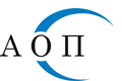 1000 София, ул. "Леге" 4e-mail: aop@aop.bgинтернет адрес: http://www.aop.bgОБЯВАза обществена поръчка на стойност по чл. 20, ал. 3 от ЗОП Номер на обявата: [50969/EP-596]                                                                          Изх. № СВ-1410Възложител: Васил Тренев – изпълнителен директор на Софийска вода АДПоделение (когато е приложимо): [……]Партида в регистъра на обществените поръчки: 00435Адрес: град София 1766, район Младост, ж. к. Младост ІV, ул. "Бизнес парк" №1, сграда 2АЛице за контакт (може и повече от едно лица): Елена ПетковаТелефон: 02 8122560E-mail: epetkova@sofiyskavoda.bgДостъпът до документацията за поръчката е ограничен: [] Да [х] НеДопълнителна информация може да бъде получена от:[х] Горепосоченото/ите място/места за контакт [] Друг адрес: (моля, посочете друг адрес)Приемане на документи и оферти по електронен път: [] Да [х] НеОбект на поръчката:[х] Строителство[] Доставки[] УслугиПредмет на поръчката: „Инженеринг с предмет: Проектиране, изграждане и въвеждане в експлоатация на съоръжениe за редуциране на налягането на довеждащ водопровод DN 1700ст.“Кратко описание: „Инженеринг с предмет: Проектиране, изграждане и въвеждане в експлоатация на съоръжениe за редуциране на налягането на довеждащ водопровод DN 1700ст.“Място на извършване: гр. СофияОбща прогнозна стойност на поръчката (в лв., без ДДС): 269 900,00 лв. без ДДС.Обособени позиции (когато е приложимо): [] Да [х] НеНомер на обособената позиция: [   ]Наименование: [……]   Прогнозна стойност (в лв., без ДДС): [   ]Забележка: Използвайте този раздел толкова пъти, колкото са обособените позиции.Условия, на които трябва да отговарят участниците (когато е приложимо): допълнителна информация - в преписката на процедурата, на профила на купувача, в т.ч.:Основания за отстраняване, отнасящи се за личното състояние на участниците:За участниците да не са налице основанията за отстраняване посочени в чл.54, ал.1, т.1-7 и чл.55, ал.1, т.1, 3, 4, 5 от ЗОП:Възложителят отстранява от участие в процедура за възлагане на обществена поръчка участник, когато: (чл.54, ал.1, т.1) е осъден с влязла в сила присъда за престъпление по чл. 108а, чл. 159а – 159г, чл. 172, чл. 192а, чл. 194 – 217, чл. 219 – 252, чл. 253 – 260, чл. 301 – 307, чл. 321, 321а и чл. 352 – 353е от Наказателния кодекс; (чл.54, ал.1, т.2) е осъден с влязла в сила присъда за престъпление, аналогично на тези по т. 1, в друга държава членка или трета страна; (чл.54, ал.1, т.3) има задължения за данъци и задължителни осигурителни вноски по смисъла на чл. 162, ал. 2, т. 1 от Данъчно-осигурителния процесуален кодекс и лихвите по тях към държавата или към общината по седалището на възложителя и на кандидата или участника, или аналогични задължения съгласно законодателството на държавата, в която кандидатът или участникът е установен, доказани с влязъл в сила акт на компетентен орган; Точката не се прилага, когато размерът на неплатените дължими данъци или социалноосигурителни вноски е до 1 на сто от сумата на годишния общ оборот за последната приключена финансова година, но не повече от 50 000 лв.  (чл.54, ал.1, т.4) е налице неравнопоставеност в случаите по чл.44, ал.5; (чл.54, ал.1, т.5) е установено, че: а) е представил документ с невярно съдържание, с който се доказва декларираната липса на основания за отстраняване или декларираното изпълнение на критериите за подбор; б) не е предоставил изискваща се информация, свързана с удостоверяване липсата на основания за отстраняване или изпълнението на критериите за подбор; (чл.54, ал.1, т.6) е установено с влязло в сила наказателно постановление или съдебно решение, нарушение на чл. 61, ал. 1, чл. 62, ал. 1 или 3, чл. 63, ал. 1 или 2, чл. 118, чл. 128, чл. 228, ал. 3, чл. 245 и чл. 301 – 305 от Кодекса на труда или чл. 13, ал. 1 от Закона за трудовата миграция и трудовата мобилност или аналогични задължения, установени с акт на компетентен орган, съгласно законодателството на държавата, в която кандидатът или участникът е установен; (чл.54, ал.1, т.7) е налице конфликт на интереси, който не може да бъде отстранен. (чл.55, ал.1, т.1) обявен е в несъстоятелност или е в производство по несъстоятелност, или е в процедура по ликвидация, или е сключил извънсъдебно споразумение с кредиторите си по смисъла на чл.740 от Търговския закон, или е преустановил дейността си, а в случай че кандидатът или участникът е чуждестранно лице - се намира в подобно положение, произтичащо от сходна процедура, съгласно законодателството на държавата, в която е установен; (чл.55, ал.1, т.3) сключил е споразумение с други лица с цел нарушаване на конкуренцията, когато нарушението е установено с акт на компетентен орган; (чл.55, ал.1, т.4) доказано е, че е виновен за неизпълнение на договор за обществена поръчка или на договор за концесия за строителство или за услуга, довело до разваляне или предсрочното му прекратяване, изплащане на обезщетения или други подобни санкции, с изключение на случаите, когато неизпълнението засяга по-малко от 50 на сто от стойността или обема на договора; (чл.55, ал.1, т.5) опитал е да: а) повлияе на вземането на решение от страна на възложителя, свързано с отстраняването, подбора или възлагането, включително чрез предоставяне на невярна или заблуждаваща информация, или б) получи информация, която може да му даде неоснователно предимство в процедурата за възлагане на обществена поръчка. Основанията по чл. 54, ал. 1, т. 1, 2 и 7 и чл. 55, ал. 1, т. 5 от ЗОП се отнасят за лицата, които представляват участника и за членовете на неговите управителни и надзорни органи съгласно регистъра, в който е вписан участникът или кандидатът, ако има такъв, или документите, удостоверяващи правосубектността му. Когато в състава на тези органи участва юридическо лице, основанията се отнасят за физическите лица, които го представляват съгласно регистъра, в който е вписано юридическото лице, ако има такъв, или документите, удостоверяващи правосубектността му. В горните случаите, когато участникът, или юридическо лице в състава на негов контролен или управителен орган се представлява от физическо лице по пълномощие, основанията по чл. 54, ал. 1, т. 1, 2 и 7 чл. 55, ал. 1, т. 5 от ЗОП се отнасят и за това физическо лице.Участникът декларира липсата на съответните основания за отстраняване в Раздели А, Б и В на Част III: Основания за изключване на Единен европейски документ за обществени поръчки (ЕЕДОП) - по образец, приложен в документацията за обществената поръчка.За доказване на липсата на основания за отстраняване участникът, избран за изпълнител, представя съответните документи съгласно чл. 58 от ЗОП. Доказване на предприетите мерки за доказване на надеждност по чл.56 от ЗОП, когато е приложимо:Участник, за когото са налице основания по чл.54, ал.1 и посочените от възложителя обстоятелства по чл.55, ал.1 от ЗОП, има право да представи доказателства, че е предприел мерки, които гарантират неговата надеждност, въпреки наличието на съответното основание за отстраняване. За тази цел участникът може да докаже, че: е погасил задълженията си по чл.54, ал.1, т.3 от ЗОП, включително начислените лихви и/или глоби или че те са разсрочени, отсрочени или обезпечени; За доказване на надеждността се представя документ за извършено плащане или споразумение, или друг документ, от който да е видно, че задълженията са обезпечени или че страните са договорили тяхното отсрочване или разсрочване, заедно с погасителен план и/или с посочени дати за окончателно изплащане на дължимите задължения или е в процес на изплащане на дължимо обезщетение.е платил или е в процес на изплащане на дължимо обезщетение за всички вреди, настъпили в резултат от извършеното от него престъпление или нарушение; За доказване на надеждността се представя документ за извършено плащане или споразумение, или друг документ, от който да е видно, че задълженията са обезпечени или че страните са договорили тяхното отсрочване или разсрочване, заедно с погасителен план и/или с посочени дати за окончателно изплащане на дължимите задължения или е в процес на изплащане на дължимо обезщетение.е изяснил изчерпателно фактите и обстоятелствата, като активно е съдействал на компетентните органи, и е изпълнил конкретни предписания, технически, организационни и кадрови мерки, чрез които да се предотвратят нови престъпления или нарушения.За доказване на надеждността се представя документ от съответния компетентен орган за потвърждение на описаните обстоятелства. е платил изцяло дължимото вземане по чл. 128, чл. 228, ал. 3 или чл. 245 от Кодекса на труда.Предприетите мерки за доказване на надеждност по чл.56 ЗОП се описват от съответния участник в ЕЕДОП. Възложителят преценява предприетите от участника мерки, като отчита тежестта и конкретните обстоятелства, свързани с престъплението или нарушението.В случай че предприетите от участника мерки са достатъчни, за да се гарантира неговата надеждност, възложителят не го отстранява от участие в поръчката.Участник, който с влязла в сила присъда или друг акт съгласно законодателството на държавата, в която е произнесена присъдата или е издаден актът, е лишен от правото да участва в процедури за обществени поръчки или концесии, няма право да използва предвидената в чл.56, ал.1 от ЗОП възможност за времето, определено с присъдата или акта.Не могат да участват в процедура за възлагане на обществена поръчка участници, за които важи забраната по чл.3, т.8 от Закона за икономическите и финансовите отношения с дружествата, регистрирани в юрисдикции с преференциален данъчен режим, контролираните от тях лица и техните действителни собственици (ЗИФОДРЮПДРКЛТДС), освен ако не са приложими изключенията по чл.4 от същия закон.Свързани лица не могат да бъдат самостоятелни участници в една и съща процедура.В Раздел Г на Част III: Основания за изключване на ЕЕДОП участникът декларира липсата на следните национални основания за отстраняване:осъждания за престъпления по чл. 194 – 208, чл. 213а – 217, чл. 219 – 252 и чл. 254а – 255а и чл. 256 - 260 НК (чл. 54, ал. 1, т. 1 от ЗОП); нарушения по чл. 61, ал. 1, чл. 62, ал. 1 или 3, чл. 63, ал. 1 или 2, чл. 228, ал. 3 от Кодекса на труда (чл. 54, ал. 1, т. 6 от ЗОП); нарушения по чл. 13, ал. 1 от Закона за трудовата миграция и трудовата мобилност (чл. 54, ал. 1, т. 6 от ЗОП); наличие на свързаност по смисъла на пар. 2, т. 45 от ДР на ЗОП между кандидати/ участници в конкретна процедура (чл. 107, т. 4 от ЗОП); наличие на обстоятелство по чл. 3, т. 8 от Закона за икономическите и финансовите отношения с дружествата, регистрирани в юрисдикции с преференциален данъчен режим, контролираните от тях лица и техните действителни собственици;обстоятелства по чл. 69 от Закона за противодействие на корупцията и за отнемане на незаконно придобитото имущество.Липсата на обстоятелства, свързани с националните основания за отстраняване се декларират в ЕЕДОП в полето „Прилагат ли се специфичните национални основания за изключване“. Отговор „не“ се отнася за всички обстоятелства. При отговор „да“ лицето трябва да посочи конкретното обстоятелство, както и евентуално предприетите мерки за надеждност.Основанията за отстраняване се прилагат до изтичане на следните срокове: пет години от влизането в сила на присъдата – по отношение на обстоятелства по чл. 54, ал. 1, т. 1 и 2 от ЗОП, освен ако в присъдата е посочен друг срок на наказанието; три години от датата на: а) влизането в сила на решението на възложителя, с което участникът е отстранен за наличие на обстоятелствата по чл. 54, ал. 1, т. 5, буква "а" от ЗОП; б) влизането в сила на акт на компетентен орган, с който е установено наличието на обстоятелствата по чл. 54, ал. 1, т. 6 и чл. 55, ал. 1, т. 2 и 3 от ЗОП, освен ако в акта е посочен друг срок; в) влизането в сила на съдебно или арбитражно решение или на друг документ, с който се доказва наличието на обстоятелствата по чл. 55, ал. 1, т. 4.КРИТЕРИИ ЗА ПОДБОР – изисквания към участниците и посочване на информация относно съответствието с тях в ЕЕДОП:Годност (правоспособност) за упражняване на професионална дейностИзискване: Участникът трябва да е вписан в Централен професионален регистър на строителя (ЦПРС) с право да изпълнява строежи от четвърта група, първа категория или да е вписан в аналогичен регистър, съгласно законодателството на държавата, в която е установен.Доказване: Участникът следва да посочи информацията относно съответствието с изискването за годност (правоспособност) в Раздел А: Годност на Част IV: Критерии за подбор от ЕЕДОП, като се посочва номер на  документа, дата и обхват или се посочат публични регистри, в които се съдържа информацията.Копие от удостоверение за вписване в Централен професионален регистър на строителя за изисканата група и категория се представя от участника, избран за изпълнител, преди сключване на договор. В случай, че участникът е чуждестранно лице, преди сключване на договора следва да извърши регистрация и да представи документ за вписване в ЦПРС.Икономическо и финансово състояние Изискване: Участникът да притежава валидна/и застраховка/застраховки  „Професионална отговорност в проектирането“ и „Професионална отговорност в строителството“ съгласно чл. 171, ал. 1 от ЗУТ, отговаряща на групата и категорията на предмета на настоящата обществена поръчка, която застраховка/застраховки следва да покрива вреди, причинени на други участници в строителството и проектирането и/или на трети лица, вследствие на неправомерни действия или бездействия при или по повод изпълнение на задълженията им. Доказване: Участникът следва да посочи информацията относно съответствието с критериите за подбор за икономическо и финансово състояние в Раздел Б: Икономическо и финансово състояние на Част IV: Критерии за подбор от ЕЕДОП.Участникът, избран за изпълнител,  преди сключване на договора следва да представи заверено копие от застрахователна полица или други еквивалентни документи, удостоверяващи наличие на застраховката.Технически и професионални способности Изискване: Участникът трябва да има опит в извършването на дейности, идентични или сходни с посочените в настоящата поръчка, изпълнени през последните пет години, считано до датата на подаване на офертите. Под сходни дейности, следва да се разбира реконструкция на водопроводи с диаметър над DN500 и изграждане на монолитни стоманобетонови шахти. Доказване: Участникът следва да посочи списък, съдържащ предмет на извършените дейности, период на изпълнение, стойност и Възложител в Част IV: Критерии за подбор, Раздел В: технически и професионални способности, т. 1а) от ЕЕДОП.Участникът избран за изпълнител, преди сключване на договора следва да представи списък на извършените дейности, идентични или сходни с предмета на поръчката, придружен с удостоверения за добро изпълнение, които съдържат стойността, датата, на която е приключило изпълнението, мястото, вида и обема, както и дали е изпълнено в съответствие с номативните изисквания. Удостоверенията трябва да съдържат и дата и подпис на издателя, както и негови данни за контакт. 2.3.2. 	Изискване: Участникът трябва да разполага с квалифициран инженерно-технически персонал и работници, които ще бъдат ангажирани в изпълнението на поръчката. Минималният брой ръководен и изпълнителски персонал, който участникът трябва да представи, трябва да включва:2.3.2.1. Един ръководител проект (проектиране и строителство)2.3.2.2. Минимум трима проектанти с пълна проектантска правоспособност (ППП), които ще бъдат ангажирани в изработването на всички проектни части, описани в Техническото задание, необходими за изпълнение на поръчката.2.3.2.3. Минимум по трима работници със следната квалификация: водопроводчик, заварчик, машинист на багер, арматурист и кофражист. Доказване: Участникът следва да посочи в Част IV: Критерии за подбор, Раздел В: технически и професионални способности, т. 6) от ЕЕДОП списък на квалифицирания инженерно-технически персонал и работниците, които ще бъдат ангажирани при изпълнение на поръчката, с посочени образование, професионална квалификация и професионален опит на персонала. Участникът избран за изпълнител, преди сключване на договора следва да представи списък на персонала, който ще изпълнява поръчката, придружен с документи, които доказват професионалната компетентност на лицата (копия от удостоверения за ППП и  удостоверения за придобита квалификация).Информация относно запазени поръчки  (когато е приложимо):[] Поръчката е запазена за специализирани предприятия или кооперации на хора с   увреждания или за лица, чиято основна цел е социалното интегриране на хора сувреждания или на хора в неравностойно положение[] Изпълнението на поръчката е ограничено в рамките на програми за създаване назащитени работни местаКритерий за възлагане:[] Оптимално съотношение качество/цена въз основа на:      [] Цена и качествени показатели      [] Разходи и качествени показатели [] Ниво на разходите[х] Най-ниска цена Показатели за оценка: Икономически най-изгодната оферта ще се определи по критерий за възлагане „най-ниска цена“ съгласно следните показатели и методика за оценка:Показател П1: „Проектиране”, с максимален брой точки 4.Участникът попълва предлаганата от него цена за проектиране (I) в Ценовата Таблица. Предложената цена не може да надвишава 4% от стойността на общото предложение за изпълнение (сборът на стойностите за позиции I и II от Ценовата Таблица) на поръчката на съответния участник. Участникът с най-ниска цена (I) получава максималния брой точки 4. Оценката за всеки останал Участник се получава като най-ниската  предложена цена (I)  се умножи по 4 и резултатът се раздели на предложената цена (I) на съответния Участник и резултатът се закръгли до втория знак след десетичната запетая.Показател П2: „Цена доставка на оборудване, изпълнение на СМР и въвеждане в експлоатация“, с максимален брой точки 96. На оценка подлежи предложената цена за „Доставка на оборудване, изпълнение на СМР и въвеждане в експлоатация“ (II), попълнена в Ценовата таблица. Участникът с най-ниска предложена цена (II) получава максималния брой точки 96. Оценката за всеки останал Участник се получава като най-ниската предложена цена (II) се умножи по 96 и резултатът се раздели на предложената цена (II) на съответния Участник и се закръгли до втория знак след десетичната запетая.Крайната оценка (КО) на всеки Участник се получава, въз основа на резултатите от оценките по показатели П1 и П2 по формулата: КО=П1+П2, където максималният брой точки е 100.Участникът с най-висока крайна оценка ще бъде класиран на първо място и избран за изпълнител на обществената поръчка.Срок за получаване на офертите:Дата: (дд/мм/гггг) [17.06.2020 г.]                      Час: (чч:мм) [16:30]Срок на валидност на офертите:5 месеца считано от датата, определена за краен срок за получаване на офертите.Срокът на валидност на офертите е времето, през което участниците са обвързани с условията на представените от тях оферти. Възложителят кани участниците да удължат срока на валидност на офертите, когато той не е изтекъл. Когато срокът е изтекъл, възложителят кани участниците да потвърдят валидността на офертите си за определен от него нов срок. Участник, който не удължи или не потвърди срока на валидност на офертата си, се отстранява от участие.Дата и час на отваряне на офертите:Дата: (дд/мм/гггг) [18.06.2020 г.]                      Час: (чч:мм) [10:00]Място на отваряне на офертите: [сградата на “Софийска вода” АД, град София 1766, район Младост, ж. к. Младост ІV, ул. "Бизнес парк" №1, сграда 2А]Информация относно средства от Европейския съюз:Обществената поръчка е във връзка с проект и/или програма, финансиран/а със средства от европейските фондове и програми:  [] Да [х] Не        Идентификация на проекта, когато е приложимо: [……]Друга информация (когато е приложимо): [……]Подаването и отварянето на оферти се осъществява на адрес: сграда на "Софийска вода" АД, град София 1766, район Младост, ж. к. Младост IV, ул. "Бизнес парк" №1, сграда 2А.При писмено искане, направено до три дни преди изтичането на срока за получаване на оферти, възложителят е длъжен най-късно на следващия работен ден да публикува в профила на купувача писмени разяснения по условията на обществената поръчка.Всички действия на възложителя към участниците са в писмен вид. Обменът на информация се извършва чрез факс, пощенска или друга куриерска услуга с препоръчана пратка с обратна разписка, по електронна поща, като съобщението, с което се изпраща, се подписва с електронен подпис съгласно изискванията на Закона за електронния документ и електронните удостоверителни услуги, или чрез комбинация от тези средства.С подаването на офертата се счита, че участниците се съгласяват с всички условия на възложителя, в т.ч. с определения от него срок на валидност на офертите – 5 месеца от крайната дата за подаване на оферти, както и с проекта на договор. Изисквания към офертата и условия, на които следва да отговарят участниците, включително изискванията за финансови и икономически условия, технически способности и квалификация.Участниците трябва да представят оферта съгласно предоставено от възложителя Техническо задание към договора, налично в електронната преписка на обществената поръчка в профила на купувача.Ценовото предложение и декларациите трябва да са подписани от оторизираното за това лице. Представените копия на документи в офертата за участие следва да бъдат четливи и заверени от участника с гриф „Вярно с оригинала“.Документи от предложението на Участника, които са на чужд език, се прилагат заедно със заверен от Участника превод на български език.В представените от участника декларации не следва да се вписват лични данни, като ЕГН, номер на лична карта и др.Цените трябва да включват транспортните разходи до съответното място на изпълнение (DDP място за доставка/изпълнение (посочено в проекта на договор) съгласно Incoterms 2015), както и всички разходи и такси, платими от „Софийска вода“ АД. Изразете цените в български лева, без ДДС и до втория знак след десетичната запетая.Участници, подизпълнители и ползване на капацитета на трети лица.Участник в обществената поръчка може да бъде всяко българско или чуждестранно физическо или юридическо лице или техни обединения, както и всяко друго образувание, което има право да изпълнява строителство, доставки или услуги съгласно законодателството на държавата, в която то е установено.Всеки участник в обществената поръчка има право да представи само една оферта. Лице, което участва в обединение или е дало съгласие да бъде подизпълнител на друг участник, не може да подава самостоятелно оферта за участие. В обществената поръчка едно физическо или юридическо лице може да участва само в едно обединение. Свързани лица не могат да бъдат самостоятелни участници в една и съща поръчка. Съгласно §2, т.45. от Допълнителни разпоредби на ЗОП, „Свързани лица“ са тези по смисъла на § 1, т.13 и 14 от допълнителните разпоредби на Закона за публичното предлагане на ценни книжа: а) лицата, едното от които контролира другото лице или негово дъщерно дружество;б) лицата, чиято дейност се контролира от трето лице;в) лицата, които съвместно контролират трето лице;г) съпрузите, роднините по права линия без ограничения, роднините по съребрена линия до четвърта степен включително и роднините по сватовство до четвърта степен включително.При участие на обединения, които не са юридически лица, съответствието с критериите за подбор се доказва от обединението участник, а не от всяко от лицата, включени в него, с изключение на съответна регистрация, представяне на сертификат или друго условие, необходимо за изпълнение на поръчката, съгласно изискванията на нормативен или административен акт и съобразно разпределението на участието на лицата при изпълнение на дейностите, предвидено в договора за създаване на обединението. Клон на чуждестранно лице може да е самостоятелен участник в поръчката, ако може самостоятелно да подава заявления за участие или оферти и да сключва договори съгласно законодателството на държавата, в която е установен. В случаите по горната точка, ако за доказване на съответствие с изискванията за икономическо и финансово състояние, технически и професионални способности клонът се позовава на ресурсите на търговеца, клонът представя доказателства, че при изпълнение на поръчката ще има на разположение тези ресурси. ПодизпълнителиУчастниците посочват в офертата подизпълнителите и дела от поръчката, който ще им възложат, ако възнамеряват да използват такива. В този случай те трябва да представят доказателство за поетите от подизпълнителите задължения. Подизпълнителите трябва да отговарят на съответните критерии за подбор съобразно вида и дела от поръчката, който ще изпълняват, и за тях да не са налице основания за отстраняване от процедурата. Изпълнителите сключват договор за подизпълнение с подизпълнителите, посочени в офертата. Възложителят изисква замяна на подизпълнител, който не отговаря на някое от условията по предходната точка поради промяна в обстоятелствата преди сключване на договора за обществена поръчка. Участниците могат да използват капацитета на трети лица, при спазване на следните изискванията:Участниците могат за конкретната поръчка да се позоват на капацитета на трети лица, независимо от правната връзка между тях, по отношение на критериите, свързани с икономическото и финансовото състояние, техническите и професионалните способности. По отношение на критериите, свързани с професионална компетентност и опит за изпълнение на поръчката, участниците могат да се позоват на капацитета на трети лица само ако тези лица ще участват в изпълнението на частта от поръчката, за която е необходим този капацитет. Когато участникът се позовава на капацитета на трети лица, той трябва да може да докаже, че ще разполага с техните ресурси, като представи документи за поетите от третите лица задължения. Третите лица трябва да отговарят на съответните критерии за подбор, за доказването на които участникът се позовава на техния капацитет и за тях да не са налице основанията за отстраняване от процедурата. Възложителят изисква от участника да замени посоченото от него трето лице, ако то не отговаря на някое от условията по предходната точка, поради промяна в обстоятелства преди сключване на договора за обществена поръчка. Когато участник в поръчката е обединение от физически и/или юридически лица, той може да докаже изпълнението на критериите за подбор с капацитета на трети лица при спазване на горните условия. В случай, че участникът се е позовал на капацитета на трето лице, за изпълнението на поръчката участникът и третото лице, чийто капацитет се използва за доказване на съответствие с критериите, свързани с икономическото и финансовото състояние носят солидарна отговорност. Съдържание на запечатаната непрозрачна опаковка с офертата:Единен европейски документ за обществени поръчки (ЕЕДОП) за участника в съответствие с изискванията на закона и условията на възложителя по образец от документацията.Приложеният в документацията ЕЕДОП в „.doc” формат следва да бъде попълнен, конвертиран в нередактируем формат, подписан електронно и представен в електронен вид съобразно инструкциите в настоящата документация.Инструкции за попълване и представяне на ЕЕДОП: ЕЕДОП следва да бъде попълнен само по отношение на приложимата информация, включително съобразно изискванията на възложителя, посочени в обявлението и настоящата документация.Попълненият ЕЕДОП трябва да бъде подписан с квалифициран електронен подпис на задълженото/ите лице/а по чл. 54, ал.2 и ал.3 от ЗОП (чл. 40, ал. 1 от ППЗОП), с посочване на име и качеството на лицето (лицата), кое/ито го подписва/т. Задължени лица, по смисъла на чл.54, ал.2 от ЗОП са: лицата, които представляват участника или кандидата и членовете на неговите управителни и надзорни органи съгласно регистъра, в който е вписан участникът или кандидатът, ако има такъв, или документите, удостоверяващи правосубектността му. Когато в състава на тези органи участва юридическо лице, основанията се отнасят за физическите лица, които го представляват съгласно регистъра, в който е вписано юридическото лице, ако има такъв, или документите, удостоверяващи правосубектността му. В горните случаи, когато кандидатът или участникът, или юридическо лице в състава на негов контролен или управителен орган се представлява от физическо лице по пълномощие, основанията по чл.54, ал. 1, т. 1, 2 и 7 се отнасят и за това физическо лице.В ЕЕДОП се предоставя съответната информация, изисквана от възложителя, и се посочват националните бази данни, в които се съдържат декларираните обстоятелства, или компетентните органи, които съгласно законодателството на държавата, в която участникът е установен, са длъжни да предоставят информация. Участникът попълва Част II: Информация за икономическия оператор от ЕЕДОП, където е приложимо.Когато участникът е обединение, което не е юридическо лице, ЕЕДОП се подава от всеки от участниците в обединението. При необходимост от деклариране на обстоятелства, относими към обединението, ЕЕДОП се подава и за обединението.Когато участникът е посочил, че ще използва капацитета на трети лица за доказване на съответствието с критериите за подбор или че ще използва подизпълнители, за всяко от тези лица се представя отделен ЕЕДОП. Когато лицата по чл. 54, ал. 2 и 3 от ЗОП са повече от едно и за тях няма различие по отношение на обстоятелствата по чл. 54, ал. 1, т. 1, 2 и 7 и чл. 55, ал. 1, т. 5 от ЗОП, ЕЕДОП може да се подпише само от едно от тези лица, в случай че подписващият разполага с информация за достоверността на декларираните обстоятелства по отношение на останалите задължени лица. В ЕЕДОП по предходната точка могат да се съдържат и обстоятелствата по чл. 54, ал. 1, т. 3 - 6 и чл. 55, ал. 1, т. 1 - 4 от ЗОП, както и тези, свързани с критериите за подбор, ако лицето, което го подписва, може самостоятелно да представлява съответния стопански субект. Когато е налице необходимост от защита на личните данни при различие в обстоятелствата, свързани с личното състояние на лицата по чл. 54, ал. 2 и 3 от ЗОП, информацията относно изискванията по чл. 54, ал. 1, т. 1, 2 и 7 и чл. 55, ал. 1, т. 5 от ЗОП се попълва в отделен ЕЕДОП, подписан от съответното лице. При необходимост от деклариране на обстоятелствата по чл. 54, ал. 1, т. 3 - 6 и чл. 55, ал. 1, т. 1 - 4 от ЗОП, както и тези, свързани с критериите за подбор, относими към обединение, което не е юридическо лице, представляващият обединението подава ЕЕДОП за тези обстоятелства.Когато за участник е налице някое от основанията по чл.54, ал.1 ЗОП или посочените от възложителя основания по чл.55, ал.1 ЗОП и преди подаването на офертата той е предприел мерки за доказване на надеждност по чл.56 ЗОП, тези мерки се описват в ЕЕДОП.Участниците следва да предоставят ЕЕДОП в ЕЛЕКТРОНЕН ВИД и той да е цифрово подписан и приложен на подходящ оптичен носител към пакета документи за участие в процедурата. Форматът, в който се предоставя документът не следва да позволява редактиране на неговото съдържание.Участниците могат да използват ЕЕДОП, който вече е бил използван при предходна процедура за обществена поръчка, при условие че потвърдят, че съдържащата се в него информация все още е актуална. Документът трябва да е снабден с т.нар. времеви печат, който да удостоверява, че ЕЕДОП е подписан и качен на интернет адреса, към който се препраща, преди крайния срок за подаване на офертите. В тези случаи към документите за подбор вместо ЕЕДОП се представя декларация, с която се потвърждава актуалността на данните и автентичността на подписите в публикувания ЕЕДОП, и се посочва адресът, на който е осигурен достъп до документа. Възложителят може да изисква от участниците по всяко време след отварянето на заявленията за участие или на офертите представяне на всички или част от документите, чрез които се доказва информацията, посочена в ЕЕДОП, когато това е необходимо за законосъобразното провеждане на процедурата.В случай че участникът е обединение, което не е юридическо лице, следва да представи копие от документ, от който да е видно правното основание за създаване на обединението, както и следната информация във връзка с обществената поръчка:правата и задълженията на участниците в обединението;разпределението на отговорността между членовете на обединението;дейностите, които ще изпълнява всеки член на обединението. В документа следва да е определен партньор, който да представлява обединението за целите на обществената поръчка и трябва по безусловен начин да се удостовери, че участниците в обединението поемат солидарна отговорност за участието в обществената поръчка и за задълженията си по време на изпълнение на договора.Когато участникът се позовава на капацитета на трети лица, той трябва да може да докаже, че разполага с техните ресурси, като представи документи за поетите от третите лица задължения.Пълномощно на лицето подписващо документите в офертата (в случай, че документите не са подписани от лицето, представляващо участника.Техническо предложение, което трябва да отговаря на техническите изисквания, посочени в Техническото задание, включващо:Предложение от Участника с описана последователност на дейностите при изпълнението на договора. Техническото предложение, трябва да съдържа информация за всички посочени точки описани в Технически изисквания от техническото задание, предмет договора.Каталожни спецификации на материалите, които ще се влагат при изпълнението на дейностите, включително производител, марка и модел.Декларация от Участника за проведен оглед на обекта, подписана двустранно от представител на Възложителя и Участника за извършения оглед (по образец). Участниците следва да направят задължителен оглед на обекта, предмет на поръчката. Посещението на обекта ще се осъществи след уточняване с посоченото лице за контакт за огледи. Огледите ще се извършват съгласно вътрешните правила за достъп до обекти на Възложителя и при спазване на правилата за БЗР. Лице за контакти за извършване на огледа:  инж. Манол Иванов, тел. 0879662932В случай че участникът не е извършил оглед на обекта, ще бъде отстранен от участие.  Ценово предложение: Попълнена Ценова таблица от Раздел Б: ЦЕНИ И ДАННИ.. Цените трябва да включват транспортните разходи до съответното място на изпълнение (DDP място за доставка/изпълнение съгласно Incoterms 2015), както и всички разходи и такси, платими от “Софийска вода” АД. Изразете цените в български лева, без ДДС и закръглени с точност до втория знак след десетичната запетая. Всички празни клетки от ценовата таблица следва да  бъдат попълнени от участника. В случай, че има непопълнени клетки, ценовото предложение не подлежи на оценка.Списък на документите, съдържащи се в опаковката с офертата, подписан от участника.Отстраняване на непълноти в подадените оферти Когато установи липса, непълнота или несъответствие на информацията, включително нередовност или фактическа грешка, или несъответствие с изискванията към личното състояние или критериите за подбор, комисията писмено уведомява участника, като изисква да отстрани непълнотите или несъответствията в срок 3 работни дни. Сключване на договор Възложителят сключва договор за обществена поръчка с определения изпълнител в 30-дневен срок от датата на определяне на изпълнителя. Възложителят може да сключи договор със следващия класиран участник, когато избраният за изпълнител участник откаже да сключи договор или не се яви за сключването му в определения от възложителя срок, без да посочи обективни причини. При подписване на договор за обществената поръчка с избрания изпълнител, последният е длъжен да предостави актуални документи, удостоверяващи липсата на основанията за отстраняване от обществената поръчка, както и съответствието с поставените критерии за подбор. Документите се представят и за подизпълнителите и третите лица, ако има такива. Доказване липсата на основания за отстраняване:за обстоятелствата по чл. 54, ал. 1, т. 1 ЗОП - свидетелство за съдимост;за обстоятелството по чл. 54, ал. 1, т. 3 ЗОП - удостоверение от органите по приходите и удостоверение от общината по седалището на възложителя и на участника;за обстоятелството по чл. 54, ал. 1, т. 6 и по чл. 56, ал. 1, т. 4 – удостоверение от органите на Изпълнителна агенция "Главна инспекция по труда".Когато в удостоверението по чл.58, ал. 1, т. 3 ЗОП се съдържа информация за влязло в сила наказателно постановление или съдебно решение за нарушение по чл. 54, ал. 1, т. 6 ЗОП, участникът представя декларация, че нарушението не е извършено при изпълнение на договор за обществена поръчка. Когато участникът, избран за изпълнител, е чуждестранно лице, той представя съответния документ по чл. 58, ал. 1 ЗОП, издаден от компетентен орган, съгласно законодателството на държавата, в която участникът е установен. Когато в съответната държава не се издават документи за посочените обстоятелства или когато документите не включват всички обстоятелства, участникът представя декларация, ако такава декларация има правно значение съгласно законодателството на съответната държава. Когато декларацията няма правно значение, участникът представя официално заявление, направено пред компетентен орган в съответната държава.Подлежащите на представяне преди сключване на договор актуални документи, удостоверяващи съответствието с поставените критерии за подбор, изискани от възложителя, но несъдържащи се в ЕЕДОП (с изключение на такива, до които има достъп по служебен път или чрез публичен регистър, или могат да бъдат осигурени чрез пряк и безплатен достъп до националните бази данни на държавите членки):Копие от удостоверение за вписване в Централен професионален регистър на строителя за изисканата група и категория.Копие от застрахователна полица „Професионална отговорност“ или други еквивалентни документи, удостоверяващи наличие на застраховката.Списък на извършените дейности, идентични или сходни с предмета на поръчката, придружен с удостоверения за добро изпълнение. Списък на персонала, който ще изпълнява поръчката, придружен с документи, които доказват професионалната компетентност на лицата.Преди подписване на договора определеният за изпълнител представя гаранция за  изпълнение в размер на 5% от стойността на договора. Условията й са упоменати в проекта на договора. Гаранцията за обезпечаване на изпълнението се предоставя в една от следните форми: Парична сума, преведена по банков път на сметка на "Софийска вода" АД в "Обединена българска банка“ АД, IBAN: BG39 UBBS 8002 1067 5109 40, BIC: UBBS BGSF, като в основанието се посочват номера на процедурата.Банкова гаранция: оригинал за съответния предвиден в проекта на договор срок. Застраховка, която обезпечава изпълнението чрез покритие на отговорността на изпълнителя.Изисквания към гаранцията за обезпечаване на изпълнението:Участникът, определен за изпълнител, избира сам формата на гаранцията. При представяне на застраховка или банкова гаранция, същите следва да бъдат неотменими и безусловни.Паричната и банковата гаранция може да се предоставят от името на изпълнителя за сметка на трето лице-гарант.Когато избраният изпълнител е обединение, което не е юридическо лице, всеки от съдружниците в него може да е наредител по банковата гаранция, съответно вносител на сумата по гаранцията или титуляр на застраховката. В случай на представяне на банкова гаранция от съдружник в обединение, гаранцията следва да обезпечава задълженията на обединението.В издадената банкова гаранция трябва да е посочено, че същата се подчинява на “Еднообразните правила за гаранции до поискване” (URDG – Uniform Rules for Demand Guarantees) на Международната търговска камара (ICC), Париж и тяхната последна действаща публикация и ревизия. Ангажиментът на възложителя по освобождаването на предоставена банкова гаранция се изчерпва с връщането на нейния оригинал на изпълнителя, като възложителят не се ангажира и не дължи разходите за изготвяне на допълнителни потвърждения, изпращане на междубанкови SWIFT съобщения и заплащане на свързаните с това такси, в случай че обслужващата банка на участника/изпълнителя има някакви допълнителни специфични изисквания.Всички разходи по гаранцията за изпълнение са за сметка на участника, избран за изпълнител, а разходите по евентуалното им усвояване - за сметка на възложителя. Участниците трябва да предвидят и заплатят своите такси по откриване и обслужване на гаранциите така, че размерът на гаранцията да не бъде по-малък от определения в процедурата.В случай че гаранцията е под формата на застраховка, застрахователната премия следва да е платена изцяло при представянето на гаранцията на Възложителя преди сключване на договора за обществената поръчка.Когато участникът, избран за изпълнител на процедурата, е чуждестранно физическо или юридическо лице или техни обединения, документите по гаранцията за изпълнение се представят и в превод на български език. Условията и сроковете за задържане или освобождаване на гаранцията за изпълнение са уредени в договора за обществена поръчка. Когато определеният изпълнител е неперсонифицирано обединение на физически и/или юридически лица и възложителят не е предвидил в обявлението изискване за създаване на юридическо лице, договорът за обществена поръчка се сключва, след като изпълнителят представи пред възложителя заверено копие от удостоверение за регистрация по БУЛСТАТ или еквивалентни документи съгласно законодателството на държавата, в която обединението е установено.Други документи представяни преди сключване на договор:Споразумение за съвместно осигуряване на Здравословни и безопасни условия на труд (ЗБУТ)“ (по образец към проекто-договора).Споразумение за съвместно осигуряване и изпълнение на нормативните изисквания по опазване на околна среда (по образец към проекто-договора).Указания за подаване на офертата: офертите се подават на български език в определения по-горе срок в запечатана, непрозрачна, надписана опаковка, в Деловодството на „Софийска вода“ АД, ул. „Бизнес парк“ №1, сграда 2А, ж.к. Младост 4, София 1766. Препоръчително е офертата да бъде подредена в папка. Работното време на Деловодството на „Софийска вода“ АД е от 08:00 до 16:30 часа всеки работен ден.Върху опаковката с офертата участникът посочва наименованието на участника (включително участниците в обединението, когато е приложимо) адрес за кореспонденция, телефон, факс, имейл, предмет и номер на офертата, и адресира до вниманието на Елена Петкова - старши специалист отдел „Снабдяване”.Дата на настоящата обяваДата: (дд/мм/гггг) 03.06.2020 г.]Възложител Трите имена: (Подпис и печат) [Васил Борисов Тренев]Длъжност: [Изпълнителен директор]/………………………………./…………………………………………………………….……………………………ИЗПЪЛНИТЕЛ/………………………………./Васил Борисов Тренев Изпълнителен директор „Софийска вода“ АДВЪЗЛОЖИТЕЛ№ОписаниеЦена в лева, без ДДСIПроектиране*IIДоставка на оборудване, изпълнение на СМР и въвеждане в експлоатацияОбщо (I+II): Проектиране + цена за доставка на оборудване, изпълнение на СМР и въвеждане в експлоатацияОбщо (I+II): Проектиране + цена за доставка на оборудване, изпълнение на СМР и въвеждане в експлоатацияNoX/VКонстатацияБележки1Лицата на обекта са запознати с изискванията на Възложителя, свързани с опазване на околната среда, в т.ч. са преминали инструктаж по ОС.2Моторните превозни средства (МПС) и машини са в изправност (с валидни документи за техническа годност).3МПС са почистени и не замърсяват пътното платно, съоръжения и принадлежности с кал, строителни и отпадъчни материали.4Площадката се почиства по време на СМР. Налична е добра работна организация.5След приключване на СМР обекта е почистен. 6Няма наличие на течове на масла, горива, други химични вещества и смеси.7Налични са информационни листа за безопасност (ИЛБ) за всички химикали, реагенти и горива, на мястото за работа и съхранение. 8Спазват се изискванията на ИЛБ за химикали, реагенти и горива.  9Преносимите агрегати и апаратури се презареждат на непропусклива повърхност и на разстояние по-малко от 10 м от дренажни системи и водни обекти.10Съдовете за съхранение на химични вещества и смеси са обозначени със съответния етикет.11Повърхностния плодороден слой на почвата е премахнат и е осигурено съхранението и връщането му обратно.12Извършено е премахване, преместване или кастрене на дървесна растителност като  е уведомен Възложителя и е получено разрешение за това. 13Няма отпадъци извън специализираните и обозначени съдове за съхранение.14Отпадъците се събират и съхраняват разделно по време на работа / транспортиране.15Замърсеното с масла, горива и химикали оборудване не се смесва с рециклируеми отпадъци. 16Налична е документацията, удостоверяваща предаването на отпадъците по реда на ЗУО.17Планът за управление на строителните отпадъци се спазва.18При строителството са вложени задължителните рециклирани материали.19Налична е документацията по реда на ЗУО за транспортиране на отпадъци.20Маршрута по Направление, издадено от районната администрация за транспортиране на строителни отпадъци, земни маси и едро-габаритни отпадъци до депо се спазва.21Отпадъците, съдържащи азбест са събрани разделно в опаковки/чували.22Осигурени са мерки за предотвратяване на извънредни ситуации, свързани със замърсяване на ОС (смесване на отпадъци, разливи на химични вещества и смеси, пожар и други)23Налични са технически средства за овладяване на извънредни ситуации. (Сорбенти, парцали, инертни материали, метли, лопати, чували за смет, съдове за събиране, помпи и др., при разливи на масла, горива, химикали, отпадъчна вода и др.)24Възникналите извънредни ситуации се докладват своевременно.25Взети са мерки по преустановяване на възникнала извънредна ситуация.26Предприети са действия за коригиране в определения срок, на констатирани с Протокол нарушения.Идентифициране на възложителяОтговор:Име: [Софийска вода АД]За коя обществена поръчки се отнася?Отговор:Название или кратко описание на поръчката:„Инженеринг с предмет: Проектиране, изграждане и въвеждане в експлоатация на съоръжениe за редуциране на налягането на довеждащ водопровод DN 1700ст.“Референтен номер на досието, определен от възлагащия орган или възложителя (ако е приложимо):50969/ЕР-596Идентификация:Отговор:Име:[   ]Идентификационен номер по ДДС, ако е приложимо:Ако не е приложимо, моля посочете друг национален идентификационен номер, ако е необходимо и приложимо[   ][   ]Пощенски адрес: [……]Лице или лица за контакт:Телефон:Ел. поща:Интернет адрес (уеб адрес) (ако е приложимо):[……][……][……][……]Обща информация:Отговор:Икономическият оператор микро-, малко или средно предприятие ли е?[] Да [] НеСамо в случай че поръчката е запазена: икономическият оператор защитено предприятие ли е или социално предприятие, или ще осигури изпълнението на поръчката в контекста на програми за създаване на защитени работни места?
Ако „да“, какъв е съответният процент работници с увреждания или в неравностойно положение?
Ако се изисква, моля, посочете въпросните служители към коя категория или категории работници с увреждания или в неравностойно положение принадлежат.[] Да [] Не





[…]


[….]
Ако е приложимо, посочете дали икономическият оператор е регистриран в официалния списък на одобрените икономически оператори или дали има еквивалентен сертификат (напр. съгласно национална квалификационна система (система за предварително класиране)?[] Да [] Не [] Не се прилагаАко „да“:Моля, отговорете на въпросите в останалите части от този раздел, раздел Б и, когато е целесъобразно, раздел В от тази част, попълнете част V, когато е приложимо, и при всички случаи попълнете и подпишете част VI. а) Моля посочете наименованието на списъка или сертификата и съответния регистрационен или сертификационен номер, ако е приложимо:
б) Ако сертификатът за регистрацията или за сертифицирането е наличен в електронен формат, моля, посочете:

в) Моля, посочете препратки към документите, от които става ясно на какво се основава регистрацията или сертифицирането и, ако е приложимо, класификацията в официалния списък:
г) Регистрацията или сертифицирането обхваща ли всички задължителни критерии за подбор?
Ако „не“:
В допълнение моля, попълнете липсващата информация в част ІV, раздели А, Б, В или Г според случая  САМО ако това се изисква съгласно съответното обявление или документацията за обществената поръчка:
д) Икономическият оператор може ли да представи удостоверение за плащането на социалноосигурителни вноски и данъци или информация, която ще позволи на възлагащия орган или възложителя да получи удостоверението чрез пряк безплатен достъп до национална база данни във всяка държава членка?
Ако съответните документи са на разположение в електронен формат, моля, посочете: 





a) [……]

б) (уеб адрес, орган или служба, издаващи документа, точно позоваване на документа):
[……][……][……][……]
в) [……]



г) [] Да [] Не







д) [] Да [] Не





(уеб адрес, орган или служба, издаващи документа, точно позоваване на документа):
[……][……][……][……]Форма на участие:Отговор:Икономическият оператор участва ли в процедурата за възлагане на обществена поръчка заедно с други икономически оператори?[] Да [] НеАко „да“, моля, уверете се, че останалите участващи оператори представят отделен ЕЕДОП.Ако „да“, моля, уверете се, че останалите участващи оператори представят отделен ЕЕДОП.Ако „да“:
а) моля, посочете ролята на икономическия оператор в групата (ръководител на групата, отговорник за конкретни задачи...):
б) моля, посочете другите икономически оператори, които участват заедно в процедурата за възлагане на обществена поръчка:
в) когато е приложимо, посочете името на участващата група:
а): [……]


б): [……]


в): [……]Обособени позицииОтговор:Когато е приложимо, означение на обособената/ите позиция/и, за които икономическият оператор желае да направи оферта:[   ]Представителство, ако има такива:Отговор:Пълното име 
заедно с датата и мястото на раждане, ако е необходимо: [……];
[……]Длъжност/Действащ в качеството си на:[……]Пощенски адрес:[……]Телефон:[……]Ел. поща:[……]Ако е необходимо, моля да предоставите подробна информация за представителството (форми, обхват, цел...):[……]Използване на чужд капацитет:Отговор:Икономическият оператор ще използва ли капацитета на други субекти, за да изпълни критериите за подбор, посочени в част IV, и критериите и правилата (ако има такива), посочени в част V по-долу? []Да []НеВъзлагане на подизпълнители:Отговор:Икономическият оператор възнамерява ли да възложи на трети страни изпълнението на част от поръчката?[]Да []Не Ако да и доколкото е известно, моля, приложете списък на предлаганите подизпълнители: [……]Основания, свързани с наказателни присъди съгласно националните разпоредби за прилагане на основанията, посочени в член 57, параграф 1 от Директивата:Отговор:Издадена ли е по отношение на икономическия оператор или на лице, което е член на неговия административен, управителен или надзорен орган или което има правомощия да го представлява, да взема решения или да упражнява контрол в рамките на тези органи, окончателна присъда във връзка с едно от изброените по-горе основания, която е произнесена най-много преди пет години, или съгласно която продължава да се прилага период на изключване, пряко определен в присъдата? [] Да [] НеАко съответните документи са на разположение в електронен формат, моля, посочете: (уеб адрес, орган или служба, издаващи документа, точно позоваване на документа):
[……][……][……][……]Ако „да“, моля посочете:
а) дата на присъдата, посочете за коя от точки 1 — 6 се отнася и основанието(ята) за нея; б) посочете лицето, което е осъдено [ ];
в) доколкото е пряко указано в присъдата:
a) дата:[   ], буква(и): [   ], причина(а):[   ] 


б) [……]
в) продължителността на срока на изключване [……] и съответната(ите) точка(и) [   ]Ако съответните документи са на разположение в електронен формат, моля, посочете: (уеб адрес, орган или служба, издаващи документа, точно позоваване на документа): [……][……][……][……]В случай на присъда, икономическият оператор взел ли е мерки, с които да докаже своята надеждност въпреки наличието на съответните основания за изключване („реабилитиране по своя инициатива“)?[] Да [] Не Ако „да“, моля опишете предприетите мерки:[……]Плащане на данъци или социалноосигурителни вноски:Отговор:Отговор:Икономическият оператор изпълнил ли е всички свои задължения, свързани с плащането на данъци или социалноосигурителни вноски, както в страната, в която той е установен, така и в държавата членка на възлагащия орган или възложителя, ако е различна от страната на установяване?[] Да [] Не[] Да [] Не

Ако „не“, моля посочете:
а) съответната страна или държава членка;б) размера на съответната сума;
в) как е установено нарушението на задълженията:
1) чрез съдебно решение или административен акт:	Решението или актът с окончателен и обвързващ характер ли е?Моля, посочете датата на присъдата или решението/акта.В случай на присъда — срокът на изключване, ако е определен пряко в присъдата:2) по друг начин? Моля, уточнете:г) Икономическият оператор изпълнил ли е задълженията си, като изплати или поеме обвързващ ангажимент да изплати дължимите данъци или социалноосигурителни вноски, включително, когато е приложимо, всички начислени лихви или глоби?ДанъциСоциалноосигурителни вноски

Ако „не“, моля посочете:
а) съответната страна или държава членка;б) размера на съответната сума;
в) как е установено нарушението на задълженията:
1) чрез съдебно решение или административен акт:	Решението или актът с окончателен и обвързващ характер ли е?Моля, посочете датата на присъдата или решението/акта.В случай на присъда — срокът на изключване, ако е определен пряко в присъдата:2) по друг начин? Моля, уточнете:г) Икономическият оператор изпълнил ли е задълженията си, като изплати или поеме обвързващ ангажимент да изплати дължимите данъци или социалноосигурителни вноски, включително, когато е приложимо, всички начислени лихви или глоби?
a) [……]
б) [……]
в1) [] Да [] Не[] Да [] Не[……]
[……]

в2) [ …]
г) [] Да [] Не
Ако „да“, моля, опишете подробно: [……]
a) [……]б) [……]

в1) [] Да [] Не[] Да [] Не[……]
[……]

в2) [ …]
г) [] Да [] НеАко „да“, моля, опишете подробно: [……]Ако съответните документи по отношение на плащането на данъци или социалноосигурителни вноски е на разположение в електронен формат, моля, посочете:(уеб адрес, орган или служба, издаващи документа, точно позоваване на документа): 
[……][……][……][……](уеб адрес, орган или служба, издаващи документа, точно позоваване на документа): 
[……][……][……][……]Информация относно евентуална несъстоятелност, конфликт на интереси или професионално нарушениеОтговор:Икономическият оператор нарушил ли е, доколкото му е известно, задълженията си в областта на екологичното, социалното или трудовото право?[] Да [] НеИкономическият оператор нарушил ли е, доколкото му е известно, задълженията си в областта на екологичното, социалното или трудовото право?Ако „да“, икономическият оператор взел ли е мерки, с които да докаже своята надеждност въпреки наличието на основанието за изключване („реабилитиране по своя инициатива“)?
[] Да [] НеАко да“, моля опишете предприетите мерки: [……]Икономическият оператор в една от следните ситуации ли е:
а) обявен в несъстоятелност, или б) предмет на производство по несъстоятелност или ликвидация, илив) споразумение с кредиторите, или
г) всякаква аналогична ситуация, възникваща от сходна процедура съгласно националните законови и подзаконови актове, или
д) неговите активи се администрират от ликвидатор или от съда, илие) стопанската му дейност е прекратена?
Ако „да“:Моля представете подробности:Моля, посочете причините, поради които икономическият оператор ще бъде в състояние да изпълни поръчката, като се вземат предвид приложимите национални норми и мерки за продължаване на стопанската дейност при тези обстоятелства?Ако съответните документи са на разположение в електронен формат, моля, посочете:[] Да [] Не











[……][……]



(уеб адрес, орган или служба, издаващи документа, точно позоваване на документа): [……][……][……][……]Икономическият оператор извършил ли е тежко професионално нарушение? 
Ако „да“, моля, опишете подробно:[] Да [] Не,

 [……]Икономическият оператор извършил ли е тежко професионално нарушение? 
Ако „да“, моля, опишете подробно:Ако „да“, икономическият оператор предприел ли е мерки за реабилитиране по своя инициатива? [] Да [] НеАко „да“, моля опишете предприетите мерки: [……]Икономическият оператор сключил ли е споразумения с други икономически оператори, насочени към нарушаване на конкуренцията?
Ако „да“, моля, опишете подробно:[] Да [] Не


[…]Икономическият оператор сключил ли е споразумения с други икономически оператори, насочени към нарушаване на конкуренцията?
Ако „да“, моля, опишете подробно:Ако „да“, икономическият оператор предприел ли е мерки за реабилитиране по своя инициатива? [] Да [] НеАко „да“, моля опишете предприетите мерки: [……]Икономическият оператор има ли информация за конфликт на интереси, свързан с участието му в процедурата за възлагане на обществена поръчка?
Ако „да“, моля, опишете подробно:[] Да [] Не


[…]Икономическият оператор или свързано с него предприятие, предоставял ли е консултантски услуги на възлагащия орган или на възложителя или участвал ли е по друг начин в подготовката на процедурата за възлагане на обществена поръчка?
Ако „да“, моля, опишете подробно:[] Да [] Не



[…]Случвало ли се е в миналото договор за обществена поръчка, договор за поръчка с възложител или договор за концесия на икономическия оператор да е бил предсрочно прекратен или да са му били налагани обезщетения или други подобни санкции във връзка с такава поръчка в миналото?
Ако „да“, моля, опишете подробно:[] Да [] Не





[…]Случвало ли се е в миналото договор за обществена поръчка, договор за поръчка с възложител или договор за концесия на икономическия оператор да е бил предсрочно прекратен или да са му били налагани обезщетения или други подобни санкции във връзка с такава поръчка в миналото?
Ако „да“, моля, опишете подробно:Ако „да“,  икономическият оператор предприел ли е мерки за реабилитиране по своя инициатива? [] Да [] Не Ако „да“, моля опишете предприетите мерки: [……]Може ли икономическият оператор да потвърди, че:
а) не е виновен за подаване на неверни данни при предоставянето на информацията, необходима за проверката за липса на основания за изключване или за изпълнението на критериите за подбор;б) не е укрил такава информация;в) може без забавяне да предостави придружаващите документи, изисквани от възлагащия орган или възложителя; иг) не се е опитал да упражни непозволено влияние върху процеса на вземане на решения от възлагащия орган или възложителя, да получи поверителна информация, която може да му даде неоправдани предимства в процедурата за възлагане на обществена поръчка, или да предостави поради небрежност подвеждаща информация, която може да окаже съществено влияние върху решенията по отношение на изключването, подбора или възлагането?[] Да [] НеСпецифични национални основания за изключванеОтговор:Прилагат ли се специфичните национални основания за изключване, които са посочени в съответното обявление или в документацията за обществената поръчка?
Ако документацията, изисквана в съответното обявление или в документацията за поръчката са достъпни по електронен път, моля, посочете:[…] [] Да [] Не


 (уеб адрес, орган или служба, издаващи документа, точно позоваване на документа):
[……][……][……][……]В случай че се прилага някое специфично национално основание за изключване, икономическият оператор предприел ли е мерки за реабилитиране по своя инициатива? 
Ако „да“, моля опишете предприетите мерки: [] Да [] Не


[…]Спазване на всички изисквани критерии за подборОтговор:Той отговаря на изискваните критерии за подбор:[] Да [] НеГодностОтговор:1) Той е вписан в съответния професионален или търговски регистър в държавата членка, в която е установен:
Ако съответните документи са на разположение в електронен формат, моля, посочете:[…]
 (уеб адрес, орган или служба, издаващи документа, точно позоваване на документа): [……][……][……][……]2) При поръчки за услуги:
Необходимо ли е специално разрешение или членство в определена организация, за да може икономическият оператор да изпълни съответната услуга в държавата на установяване? 

Ако съответните документи са на разположение в електронен формат, моля, посочете:
[] Да [] Не

Ако да, моля посочете какво и дали икономическият оператор го притежава: […] [] Да [] Не
 (уеб адрес, орган или служба, издаващи документа, точно позоваване на документа): [……][……][……][……]Икономическо и финансово състояниеОтговор:1а) Неговият („общ“) годишен оборот за броя финансови години, изисквани в съответното обявление или в документацията за поръчката, е както следва:
и/или 
1б) Неговият среден годишен оборот за броя години, изисквани в съответното обявление или в документацията за поръчката, е както следва():
Ако съответните документи са на разположение в електронен формат, моля, посочете:година: [……] оборот:[……][…]валута
година: [……] оборот:[……][…]валута година: [……] оборот:[……][…]валута

(брой години, среден оборот): [……],[……][…]валута
(уеб адрес, орган или служба, издаващи документа, точно позоваване на документа): [……][……][……][……]2а) Неговият („конкретен“) годишен оборот в стопанската област, обхваната от поръчката и посочена в съответното обявление,  или в документацията за поръчката, за изисквания брой финансови години, е както следва:
и/или2б) Неговият среден годишен оборот в областта и за броя години, изисквани в съответното обявление или документацията за поръчката, е както следва:
Ако съответните документи са на разположение в електронен формат, моля, посочете:година: [……] оборот:[……][…]валутагодина: [……] оборот:[……][…]валутагодина: [……] оборот:[……][…]валута




(брой години, среден оборот): [……],[……][…]валута(уеб адрес, орган или служба, издаващи документа, точно позоваване на документацията): [……][……][……][……]3) В случай че липсва информация относно оборота (общия или конкретния) за целия изискуем период, моля, посочете датата, на която икономическият оператор е учреден или е започнал дейността си:[……]4) Що се отнася до финансовите съотношения, посочени в съответното обявление, или в документацията за обществената поръчка, икономическият оператор заявява, че реалната им стойност е, както следва:
Ако съответните документи са на разположение в електронен формат, моля, посочете:(посочване на изискваното съотношение — съотношение между х и у — и стойността):
[…], [……]
 (уеб адрес, орган или служба, издаващи документа, точно позоваване на документа): [……][……][……][……]5) Застрахователната сума по неговата застрахователна полица за риска „професионална отговорност“ възлиза на:
Ако съответната информация е на разположение в електронен формат, моля, посочете:[……],[……][…]валута(уеб адрес, орган или служба, издаващи документа, точно позоваване на документа): [……][……][……][……]6) Що се отнася до другите икономически или финансови изисквания, ако има такива, които може да са посочени в съответното обявление или в документацията за обществената поръчка, икономическият оператор заявява, че:
Ако съответната документация, която може да е била посочена в съответното обявление или в документацията за обществената  поръчка, е достъпна по електронен път, моля, посочете:[…]



 (уеб адрес, орган или служба, издаващи документа, точно позоваване на документацията): [……][……][……][……]Технически и професионални способностиОтговор:1а) Само за обществените поръчки за строителство:
През референтния период икономическият оператор е извършил следните строителни дейности от конкретния вид: 
Ако съответните документи относно доброто изпълнение и резултат от най-важните строителни работи са на разположение в електронен формат, моля, посочете:Брой години (този период е определен в обявлението или документацията за обществената поръчка):  [……]Строителни работи:  [……](уеб адрес, орган или служба, издаващи документа, точно позоваване на документа): [……][……][……][……]1б) Само за обществени поръчки за доставки и обществени поръчки за услуги:
През референтния период икономическият оператор е извършил следните основни доставки или е предоставил следните основни услуги от посочения вид: При изготвяне на списъка, моля, посочете сумите, датите и получателите, независимо дали са публични или частни субекти:
Брой години (този период е определен в обявлението или документацията за обществената поръчка): [……]2) Той може да използва следните технически лица или органи, особено тези, отговарящи за контрола на качеството:
При обществените поръчки за строителство икономическият оператор ще може да използва технически лица или органи при извършване на строителството:[……]


[……]3) Той използва следните технически съоръжения и мерки за гарантиране на качество, а съоръженията за проучване и изследване са както следва: [……]4) При изпълнение на поръчката той ще бъде в състояние да прилага следните системи за управление и за проследяване на веригата на доставка:[……]5) За комплексни стоки или услуги или, по изключение, за стоки или услуги, които са със специално предназначение:
Икономическият оператор ще позволи ли извършването на проверки на неговия производствен или технически капацитет и, когато е необходимо, на средствата за проучване и изследване, с които разполага, както и на мерките за контрол на качеството?


[] Да [] Не6) Следната образователна и професионална квалификация се притежава от:
а) доставчика на услуга или самия изпълнител, и/или (в зависимост от изискванията, посочени в обявлението, или в документацията за обществената поръчка)б) неговия ръководен състав:

a) [……]



б) [……]7) При изпълнение на поръчката икономическият оператор ще може да приложи следните мерки за управление на околната среда:[……]8) Средната годишна численост на състава на икономическия оператор и броят на  ръководния персонал през последните три години са, както следва:Година, средна годишна численост на състава:
[……],[……],
[……],[……],[……],[……],Година, брой на ръководните кадри:
[……],[……],[……],[……],[……],[……]9) Следните инструменти, съоръжения или техническо оборудване ще бъдат на негово разположение за изпълнение на договора:[……]10) Икономическият оператор възнамерява евентуално да възложи на подизпълнител изпълнението на следната част (процентно изражение) от поръчката:[……]11) За обществени поръчки за доставки:
Икономическият оператор ще достави изискваните мостри, описания или снимки на продуктите, които не трябва да са придружени от сертификати за автентичност.
Ако е приложимо, икономическият оператор декларира, че ще осигури изискваните сертификати за автентичност.
Ако съответните документи са на разположение в електронен формат, моля, посочете:
[…] [] Да [] Не



 [] Да[] Не 

(уеб адрес, орган или служба, издаващи документа, точно позоваване на документа): [……][……][……][……]12) За обществени поръчки за доставки:
Икономическият оператор може ли да представи изискваните сертификати, изготвени от официално признати институции или агенции по контрол на качеството, доказващи съответствието на продуктите, които могат да бъдат ясно идентифицирани чрез позоваване на технически спецификации или стандарти, посочени в обявлението или в документацията за поръчката?
Ако „не“, моля, обяснете защо и посочете какви други доказателства могат да бъдат представени:
Ако съответните документи са на разположение в електронен формат, моля, посочете:
[] Да [] Не








[…]
(уеб адрес, орган или служба, издаващи документа, точно позоваване на документа): [……][……][……][……]Стандарти за осигуряване на качеството и стандарти за екологично управлениеОтговор:Икономическият оператор ще може ли да представи сертификати, изготвени от независими органи и доказващи, че икономическият оператор отговаря на стандартите за осигуряване на качеството, включително тези за достъпност за хора с увреждания.
Ако „не“, моля, обяснете защо и посочете какви други доказателства относно схемата за гарантиране на качеството могат да бъдат представени:
Ако съответните документи са на разположение в електронен формат, моля, посочете:[] Да [] Не




[……] [……]

(уеб адрес, орган или служба, издаващи документа, точно позоваване на документа): [……][……][……][……]Икономическият оператор ще може ли да представи сертификати, изготвени от независими органи, доказващи, че икономическият оператор отговаря на задължителните стандарти или системи за екологично управление?
Ако „не“, моля, обяснете защо и посочете какви други доказателства относно стандартите или системите за екологично управление могат да бъдат представени:
Ако съответните документи са на разположение в електронен формат, моля, посочете:[] Да [] Не




[……] [……]

(уеб адрес, орган или служба, издаващи документа, точно позоваване на документа): [……][……][……][……]Намаляване на брояОтговор:Той изпълнява целите и недискриминационните критерии или правила, които трябва да бъдат приложени, за да се ограничи броят на участниките по следния начин:
В случай, че се изискват  някои сертификати или други форми на документални доказателства, моля, посочете за всеки от тях, дали икономическият оператор разполага с изискваните документи:
Ако някои от тези сертификати или форми на документални доказателства са на разположение в електронен формат, моля, посочете за всички от тях: [……]


[…] [] Да [] Не


(уеб адрес, орган или служба, издаващи документа, точно позоваване на документацията): [……][……][……][……]Опис на представените документи в офертата за участиеОпис на представените документи в офертата за участиеОпис на представените документи в офертата за участие№Наименование на документаДокументът е представен (отбелязва се с ДА или НЕ)